Scholarships and Awards Handbook 2020-2021This booklet lists current scholarships and general selection criteria established by those individuals and organizations who established or are involved in granting these scholarships and awards.Prepared for students and parents of Kewanee High School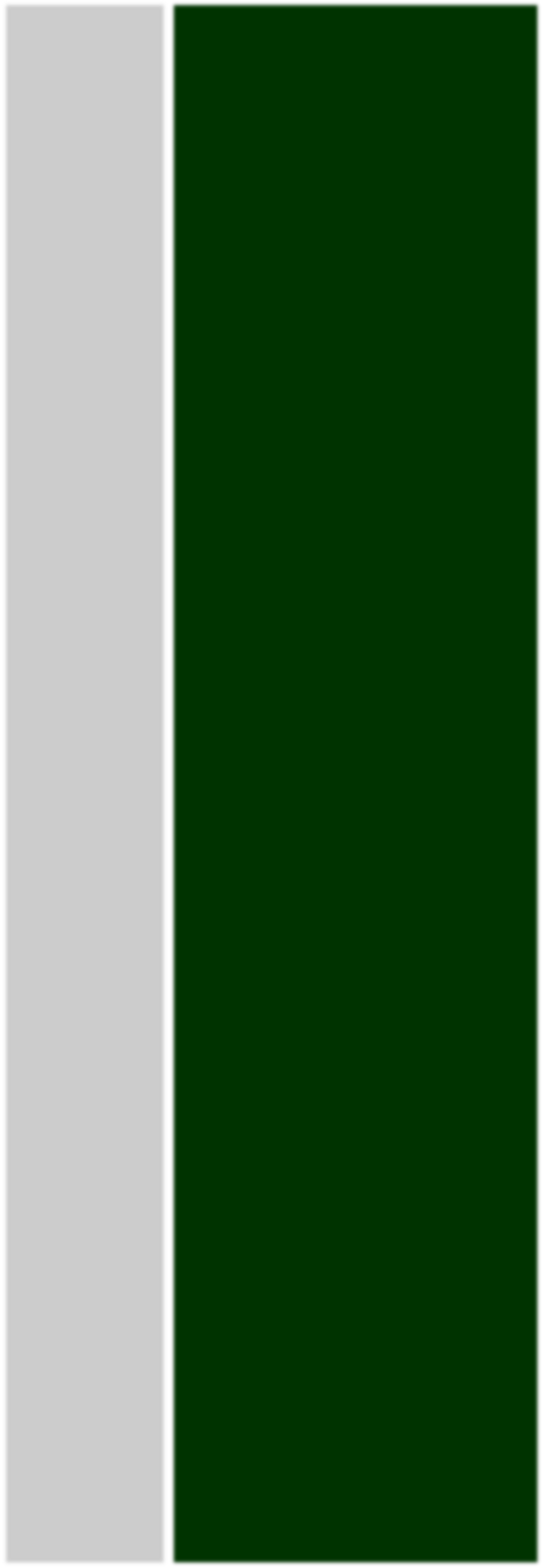 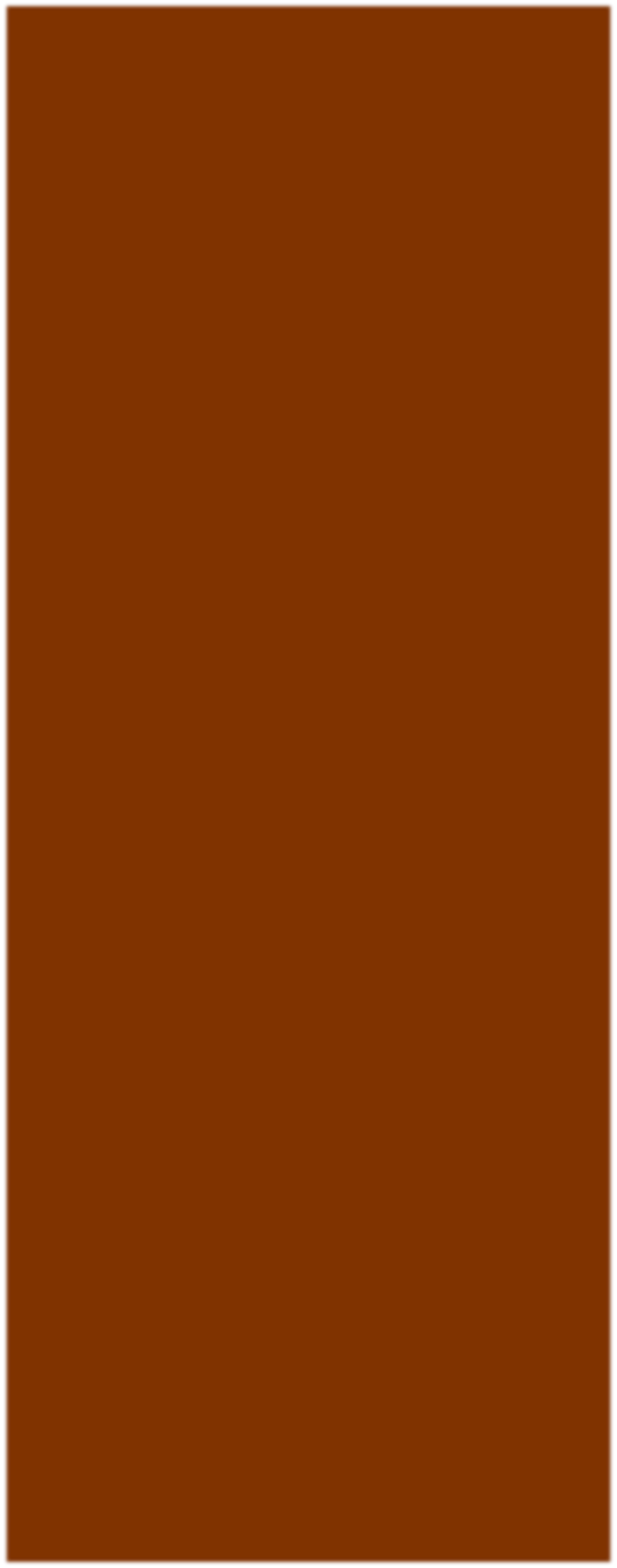 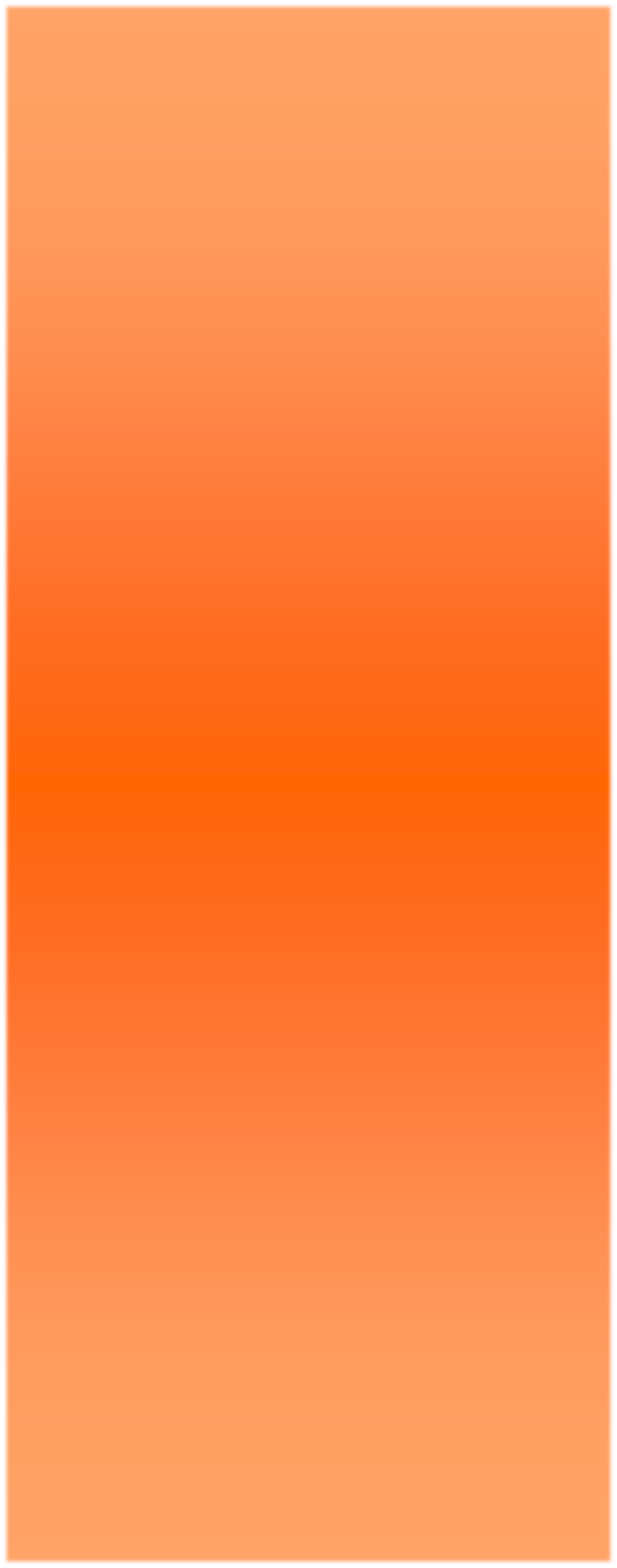 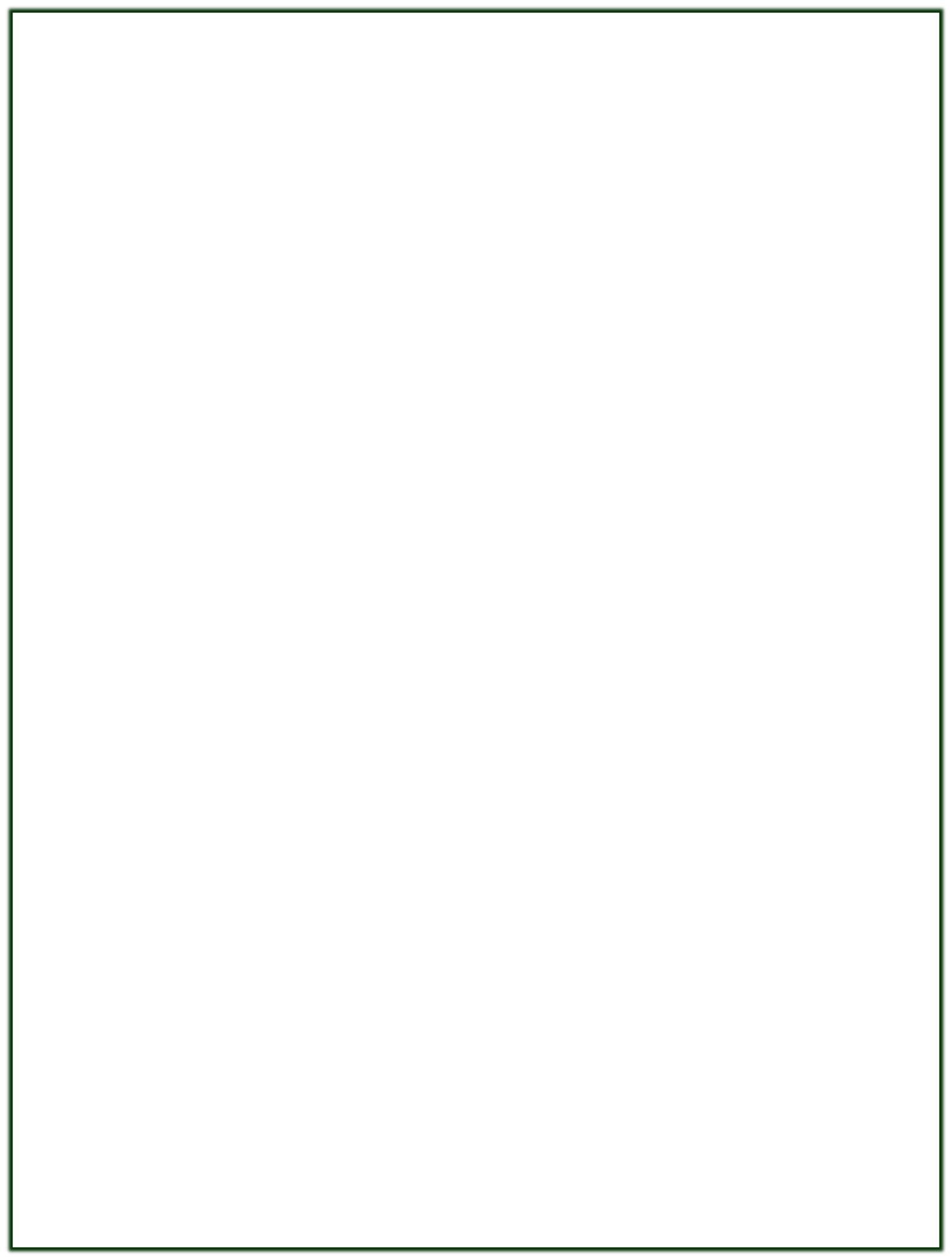 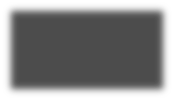 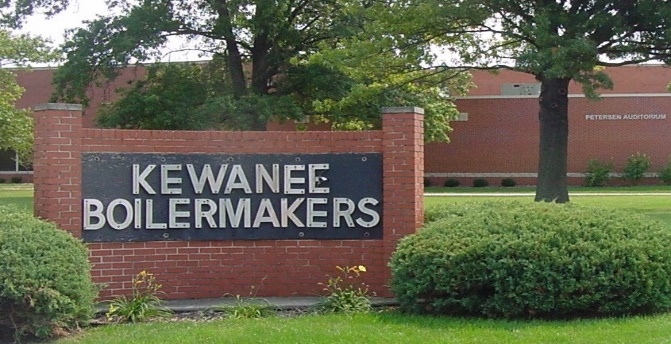 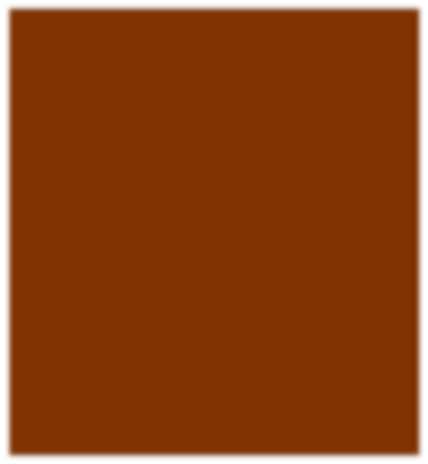 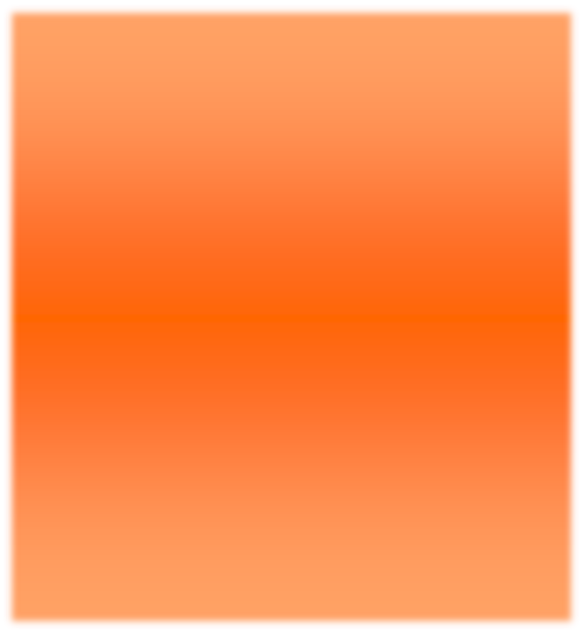 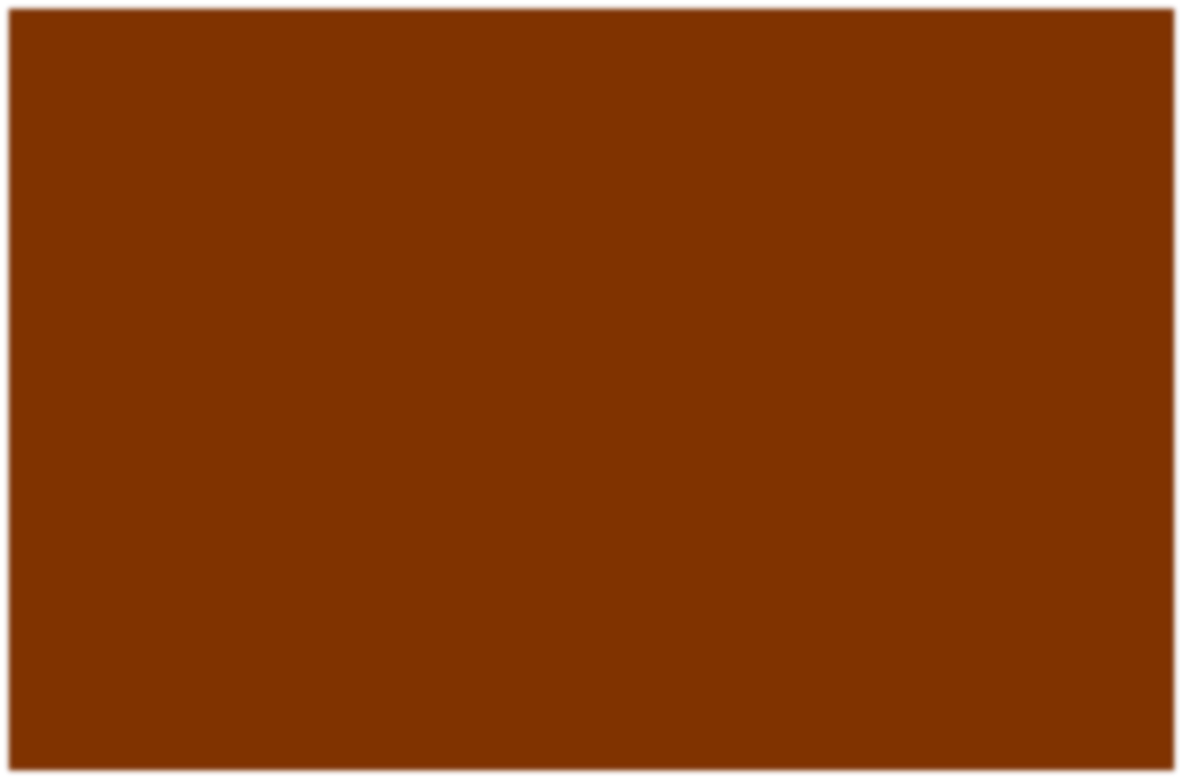 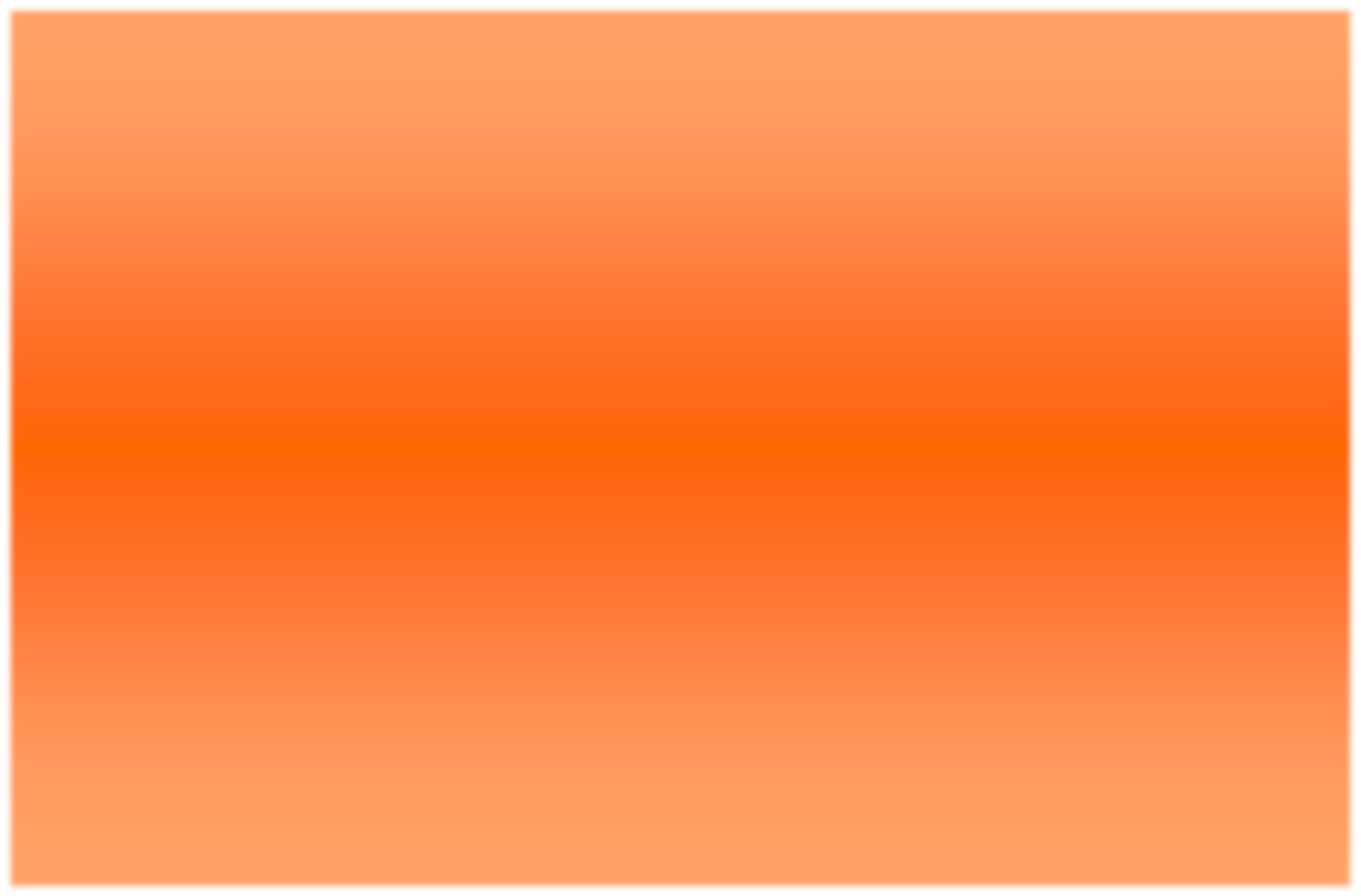 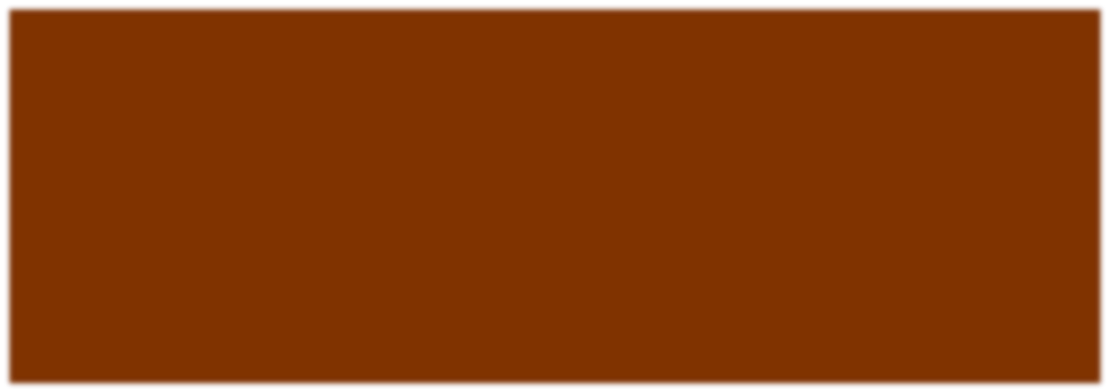 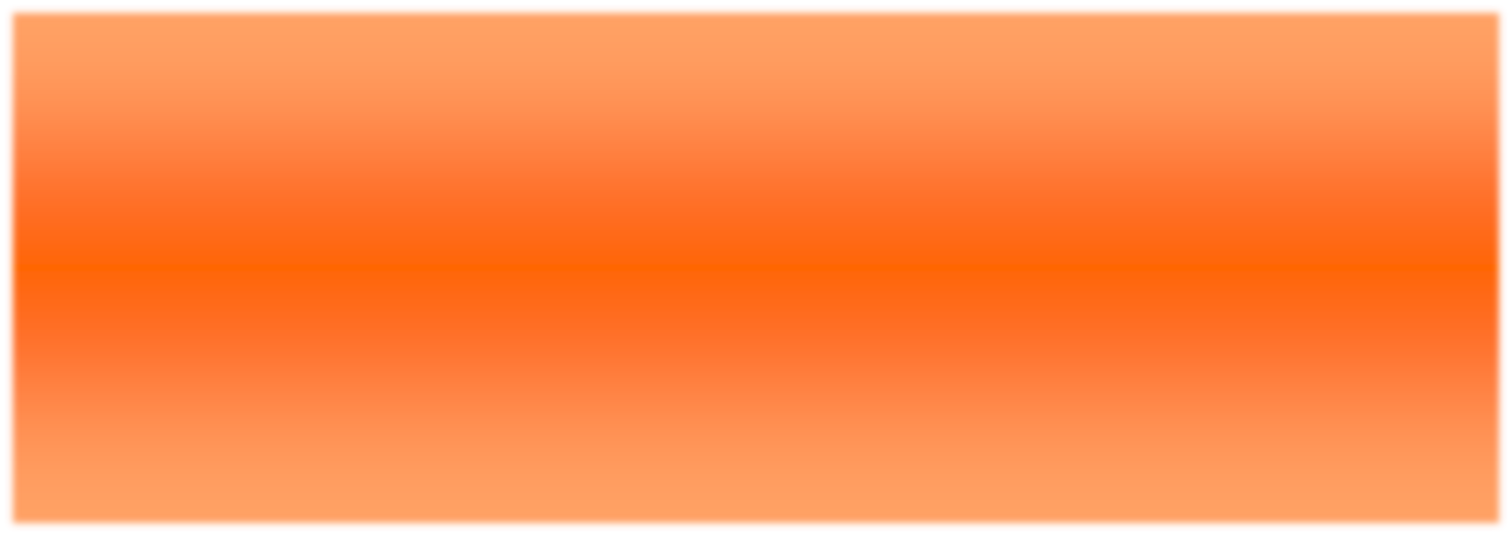 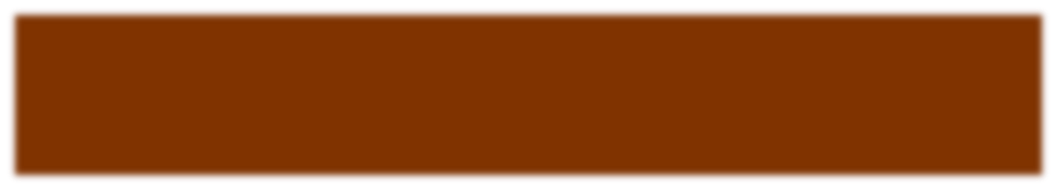 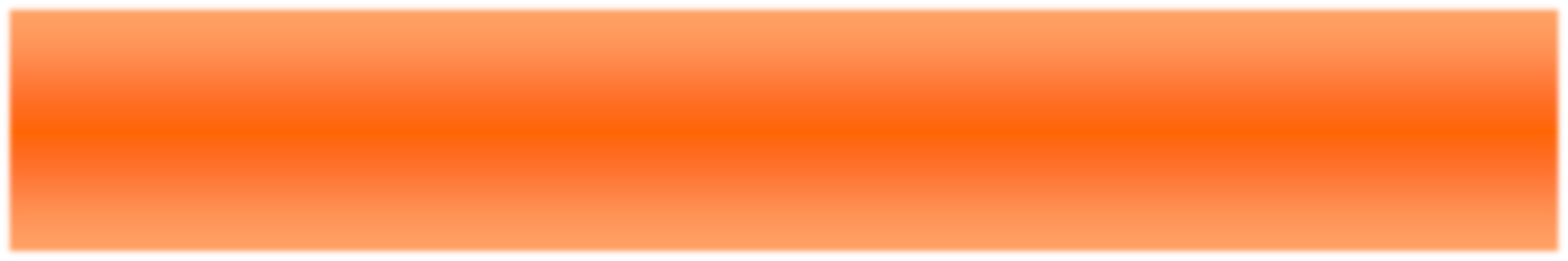 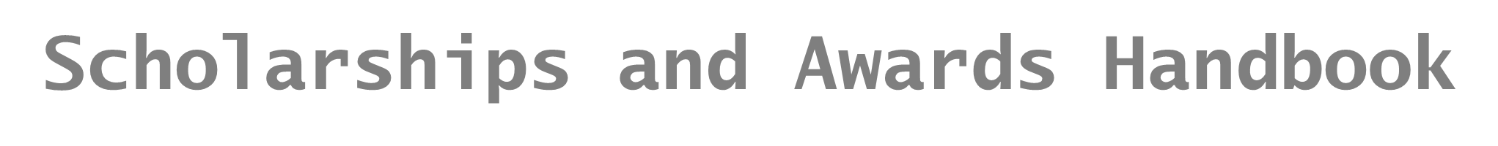 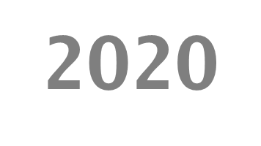 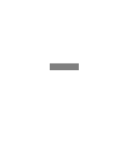 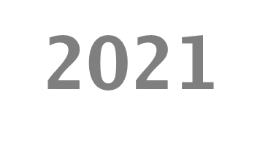 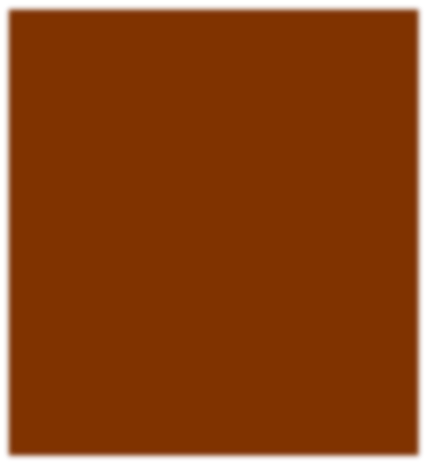 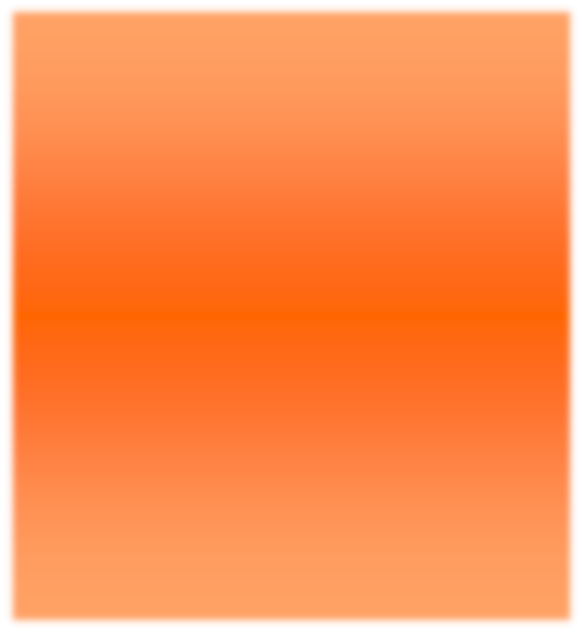 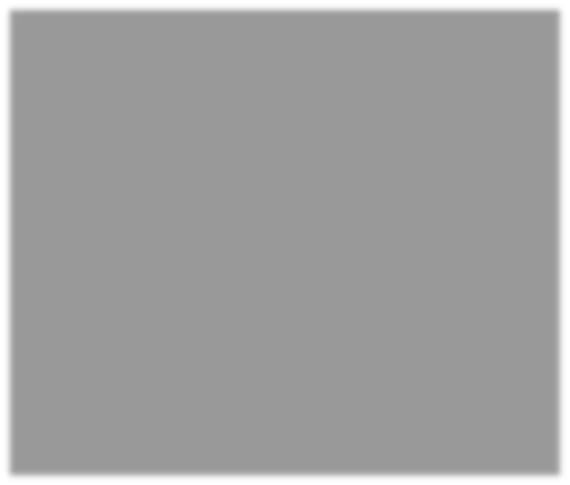 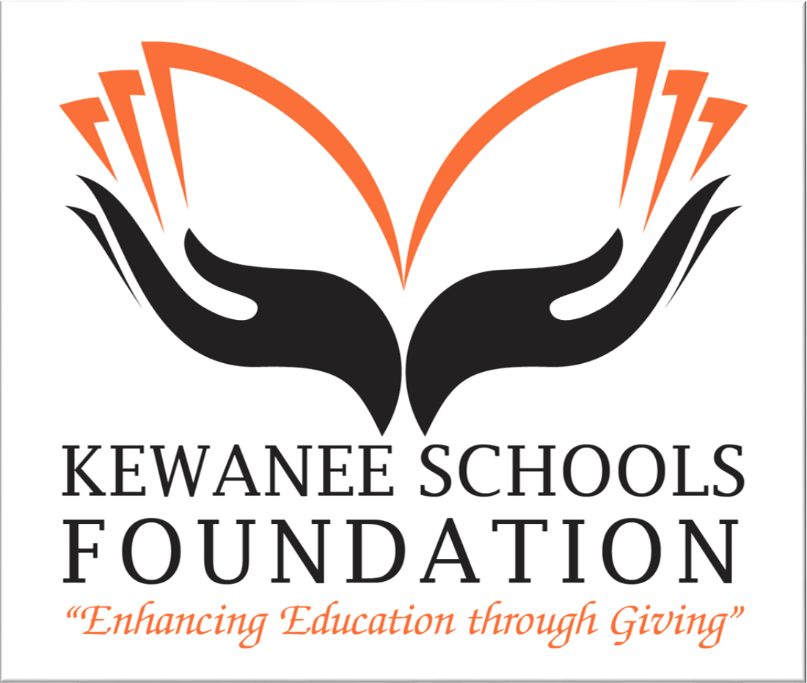 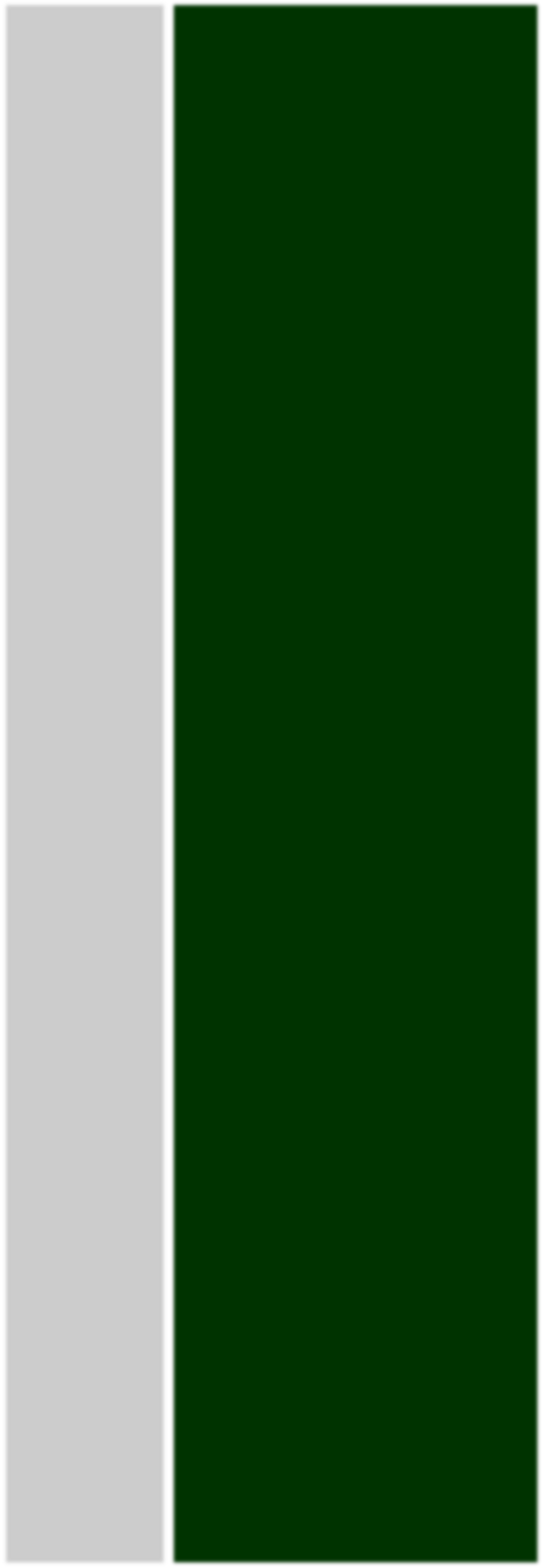 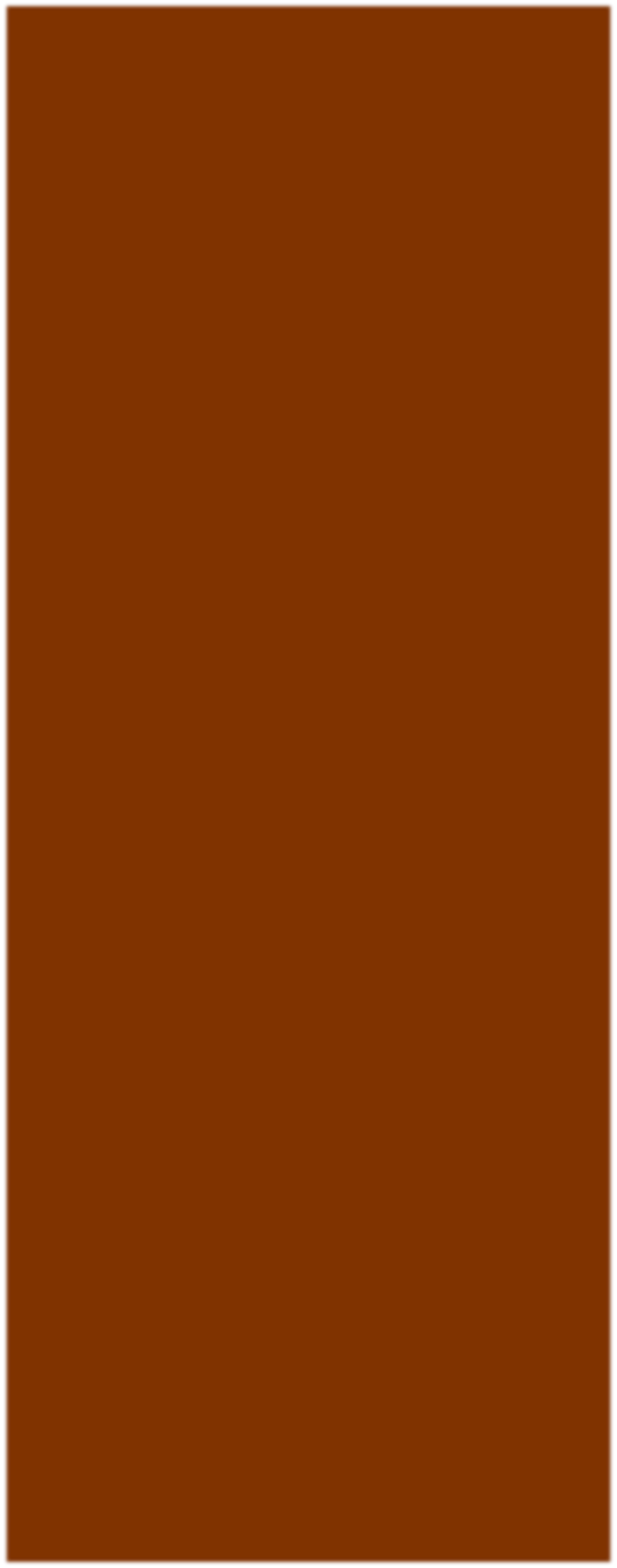 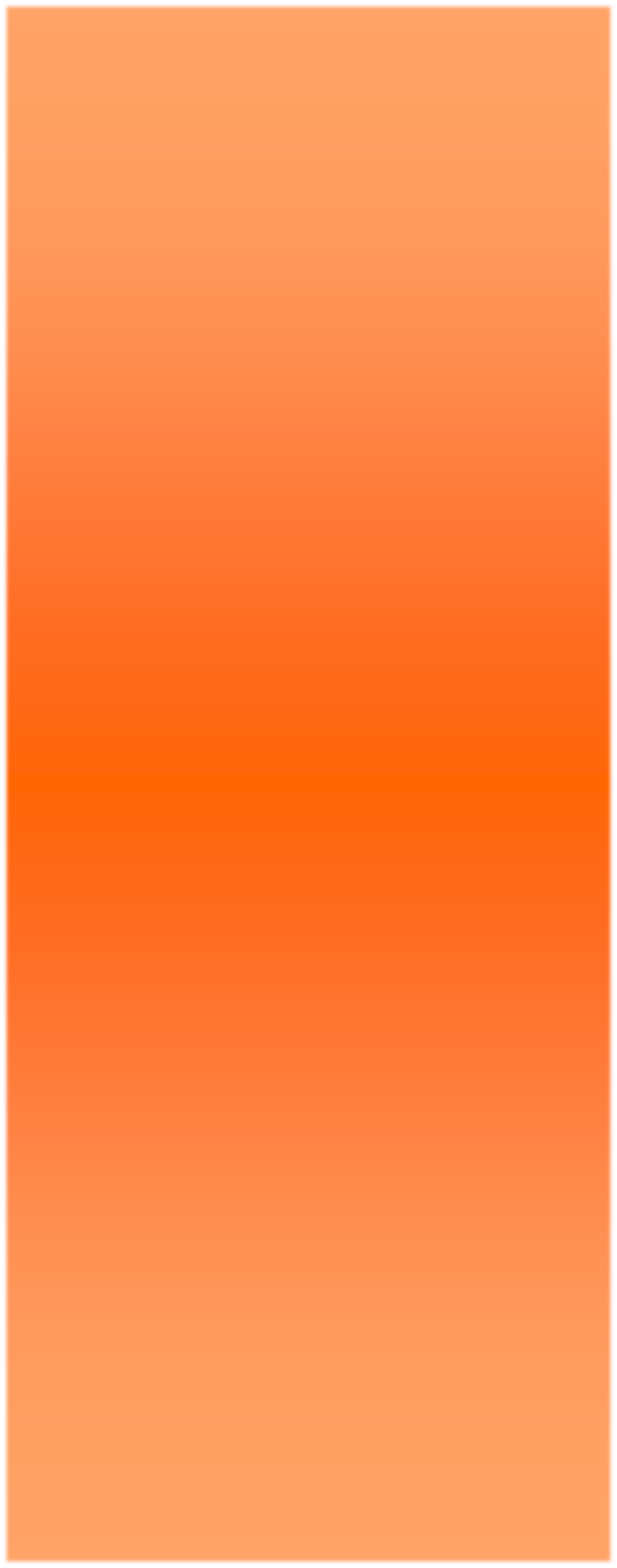 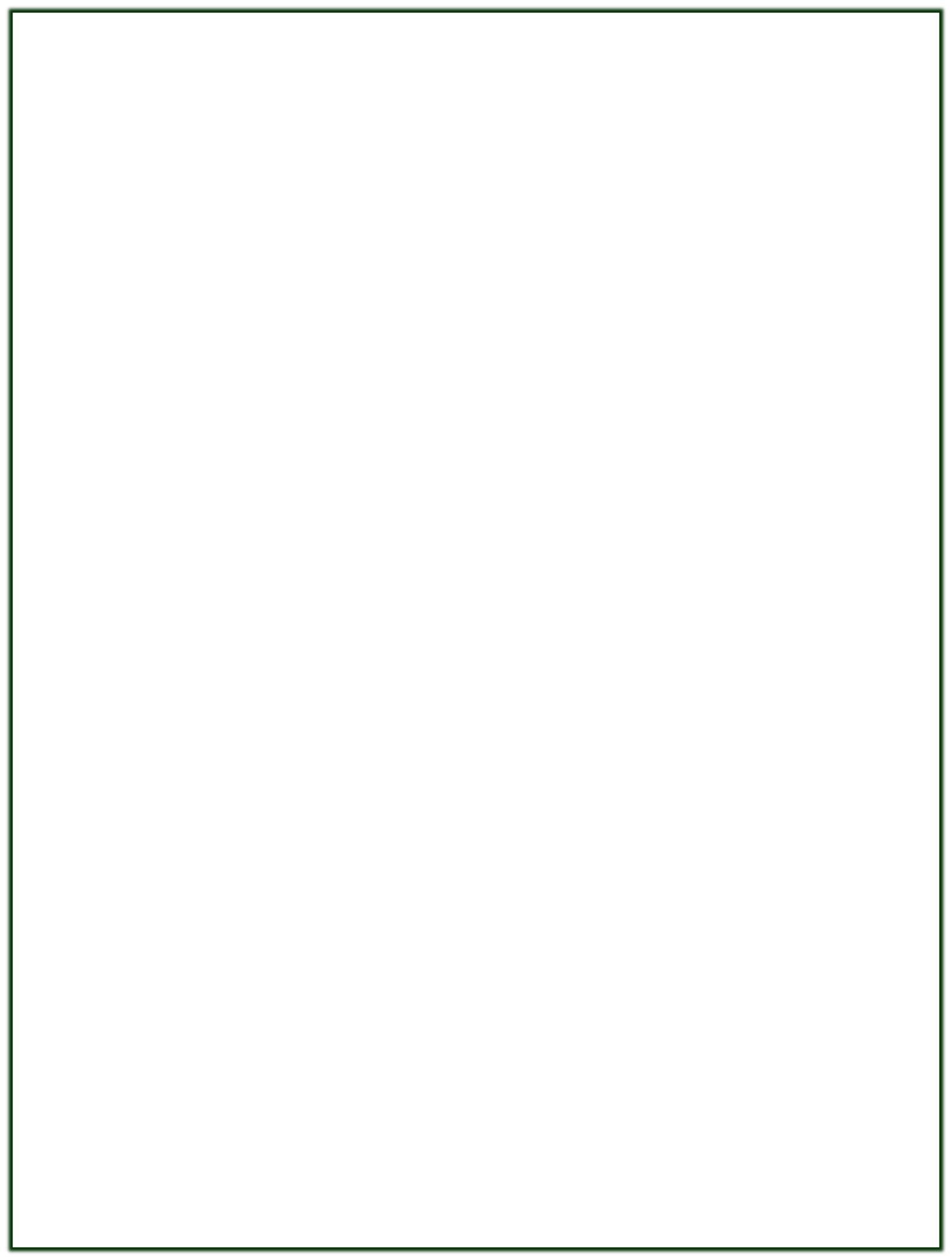 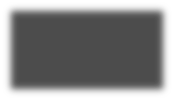 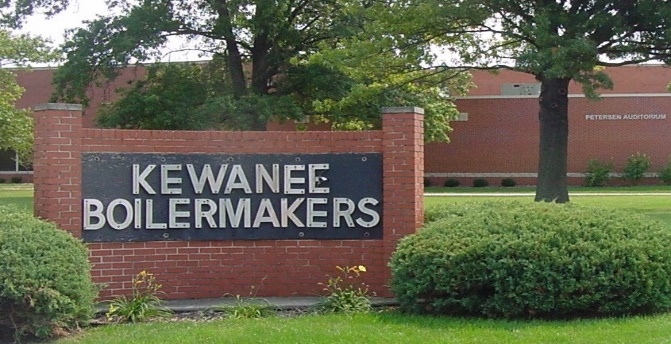 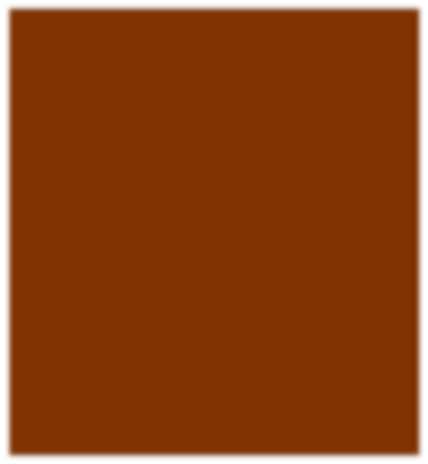 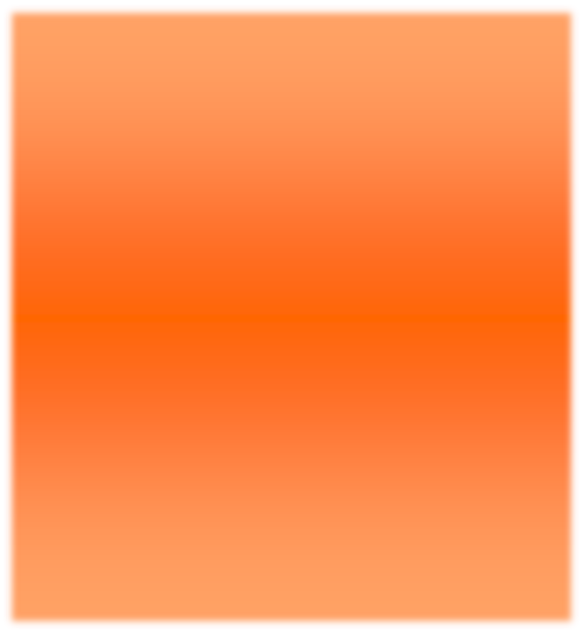 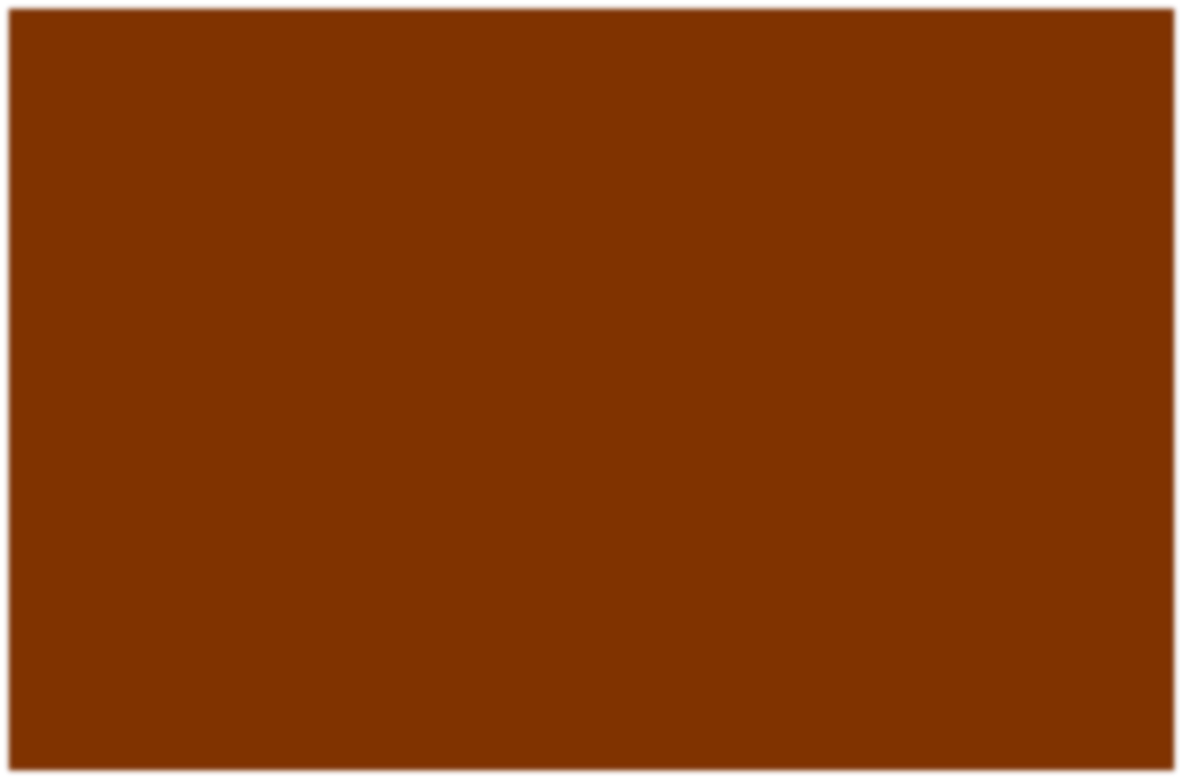 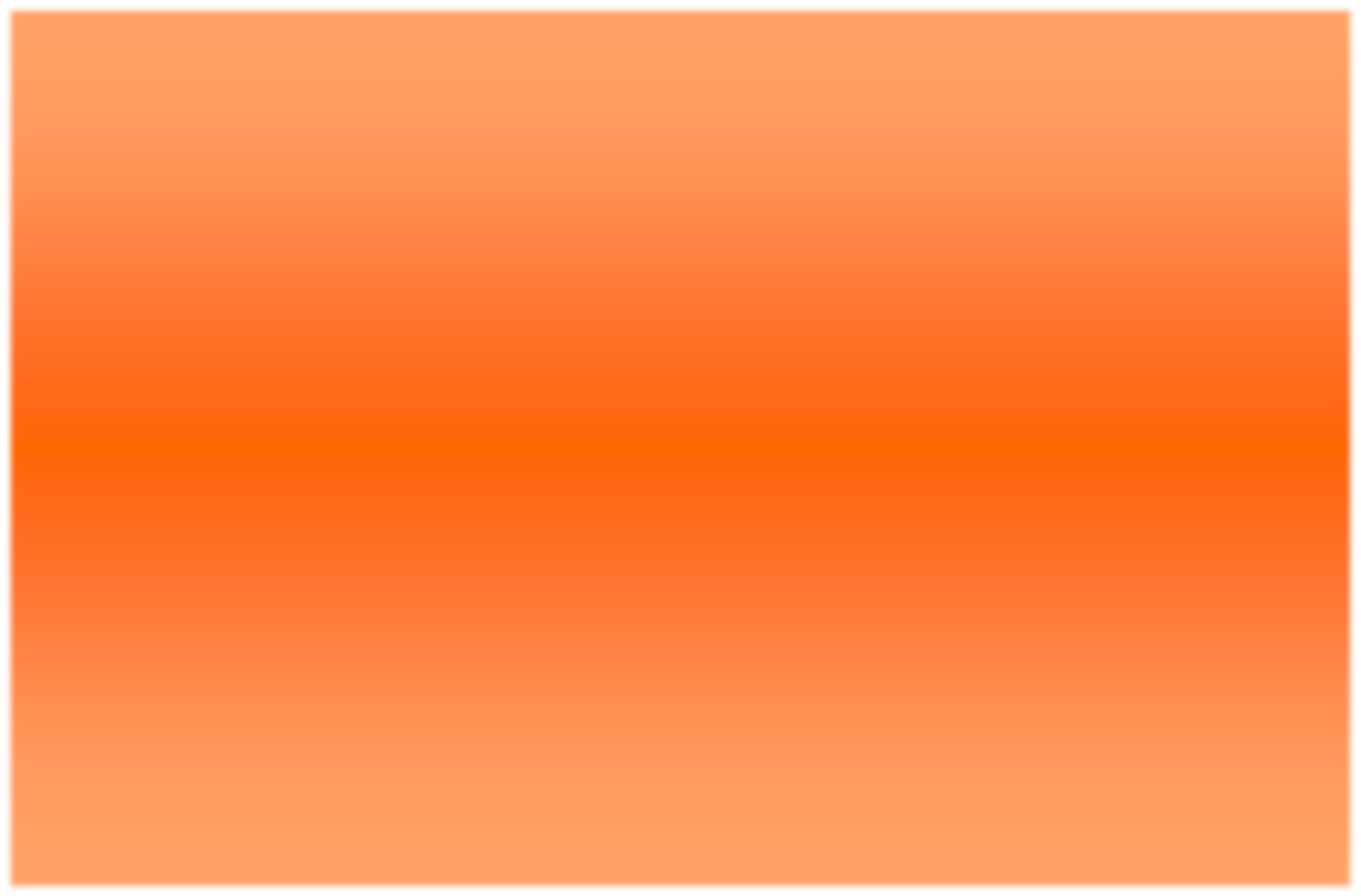 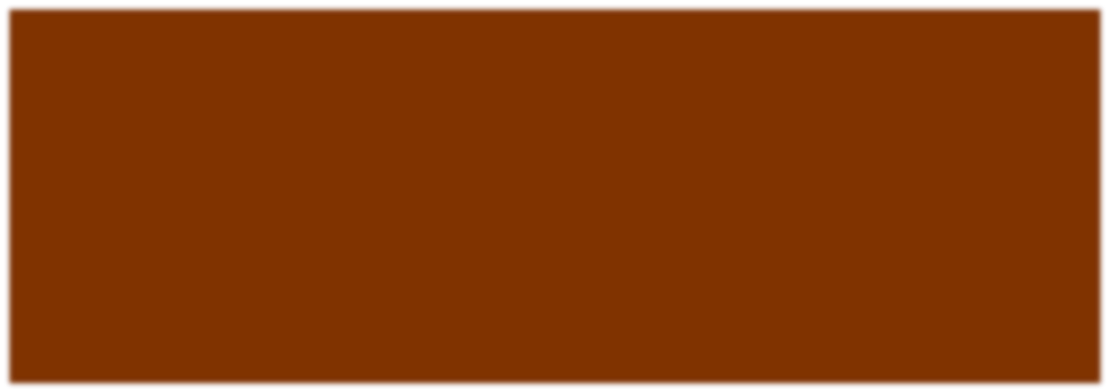 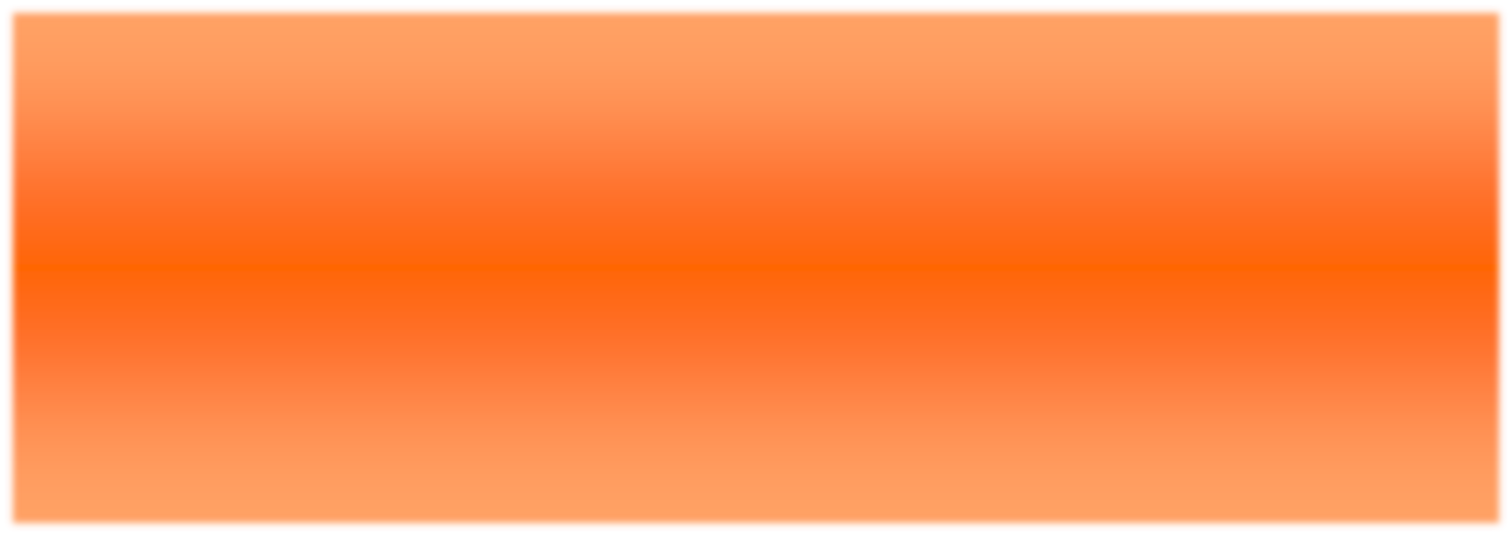 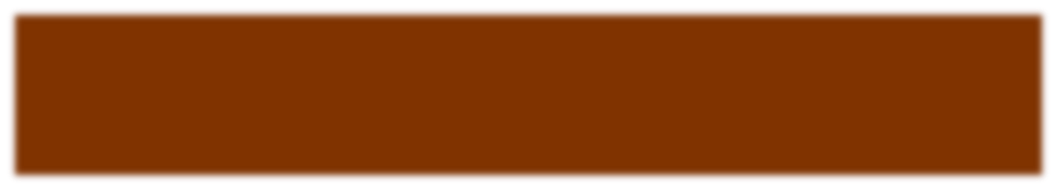 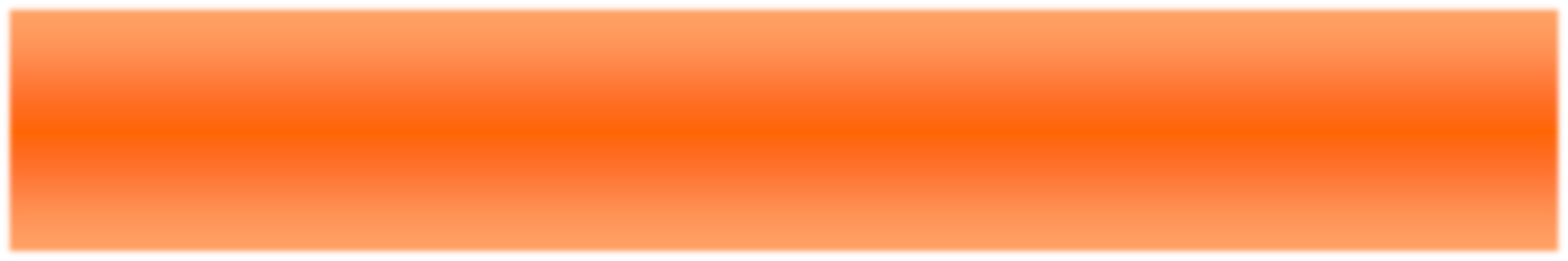 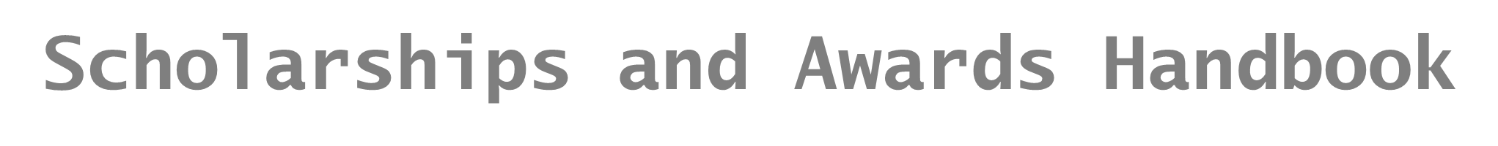 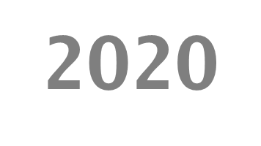 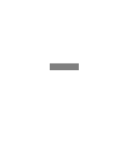 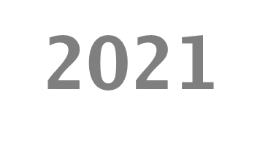 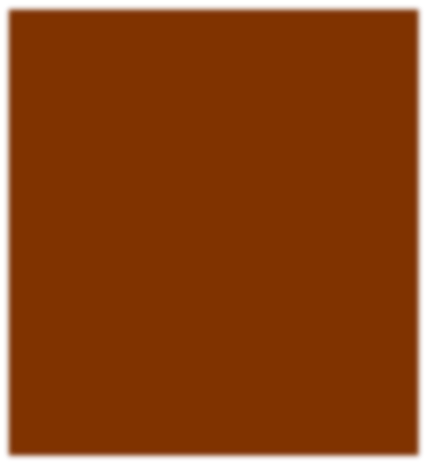 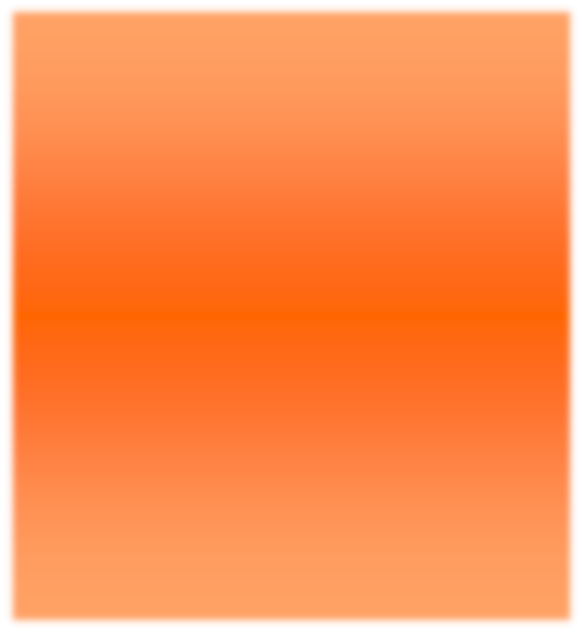 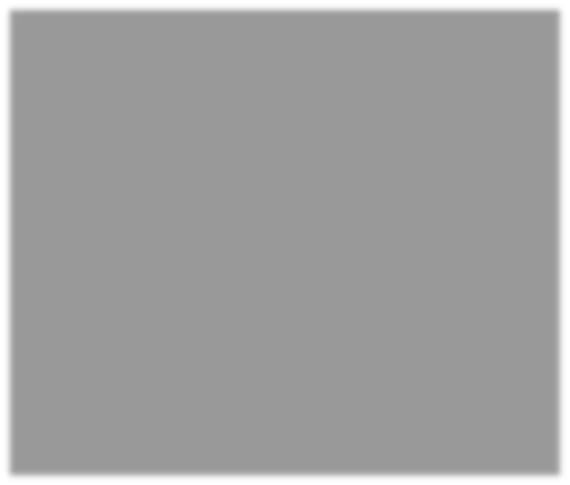 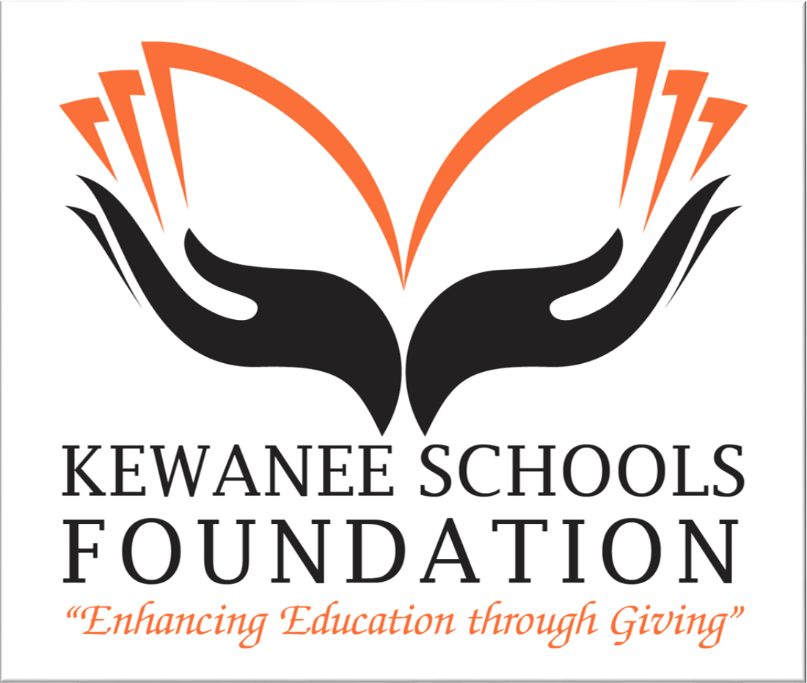 Revised November 2020By:The Scholarship Committeeof the Kewanee SchoolsFoundationMESSAGE TO STUDENTS AND PARENTSThis booklet was published as information relating to the scholarships currently available for students graduating from Kewanee High School. It is constantly under study and possible revisions by the Scholarship Committee of the Kewanee Schools Foundation and may be changed without notice. Revised copies of this handbook will be published periodically.Please work with the high school academic advisor and school administration to keep abreast of any changes.The Scholarship Data Application can be downloaded at www.kewaneeschoolsfoundation.org and clicking Scholarship Data Form.LINKS TO SCHOLARSHIP APPLICATIONSDr. Robert Breedlove Memorial Athletics Scholarship applicationRobert E. Breedlove Scholarship applicationKewanee Music Boosters Senior Scholarship applicationLoraine Lambert Memorial Nursing Scholarship applicationBrian P. Murphy Memorial Scholarship applicationReeser Family Scholarship applicationTABLE OF CONTENTSTIPS FOR SUCCESS IN OBTAINING A SCHOLARSHIP	1DISCLAIMER	2SCHOLARSHIPS BY CATEGORY – Listed below are scholarships relating to the major emphasis of the particular scholarshipAGRICULTUREMonetary	Recognition	Application	Essay	PageCOMMUNITY COLLEGEEDUCATIONFINE ARTS (MUSIC, ART, DRAMA)GENERALMonetary   Recognition   Application	Essay	PageMonetary	Recognition	Application	Essay	PageHEALTHCAREJOURNALISMStar Courier Journalism Award	37LAW ENFORCEMENTGeoffrey R. Schmidt Memorial Scholarship	√	37-38NURSINGPARKS & RECREATIONJerry Nell Memorial Award	40-41ALPHABETIC LISTING OF SCHOLARSHIPS	42-43IMPORTANT NOTICE TO SENIORS	43REFERENCE MATERIALS AVAILABLE IN LRC	44SCHOLARSHIP DATA FORM	45Tips for Success in Obtaining a ScholarshipWork hard on your studies during your high school years and constantly try to achieve academic excellence. Your studies must come first.Determine goals for yourself annually then work hard so you achieve the goals you have established for yourself.Challenge yourself to try something new, perhaps it may include taking a subject that you may not be comfortable in taking, i.e. a tougher math course, a foreign language, or a course in physics.Become very involved in school activities, clubs, organizations, and/or athletics. Often scholarships are awarded based upon a person’s involvement in school activities. If possible become a community volunteer in a well- recognized organization.Prepare your long-term academic and career goals as early as possible. Your future career goals will often dictate the type of classes you will need to take as you prepare for advanced education in college.Decide upon the college or university you will want to attend as early as possible. Once you have made this decision you can learn about entrance requirements, required grade point, and scholarship opportunities.Research scholarships opportunities using the local public library, commercial books on the subject, your school library, contacting the college you may wish to attend, and speaking with your high school counselor.Write for scholarship applications as early as your sophomore year and study them so you can see what you need to prepare yourself for later. Write some practice applications and have them critiqued by your English teacher, school administrators, or the teacher in a subject close to your chosen career field.During your junior year get serious about making applications for scholarships, learn deadlines and specific application requirements of various scholarship granting agencies and organizations. Don’t forget to take the ACT and SAT tests if possible.Always type scholarship applications; be sure spelling and grammar are absolutely perfect; answer every question concisely but completely; and be certain your application is submitted on time and is addressed correctly. Be sure to mail it with sufficient postage.Take the time and effort to apply for any and all scholarships. In some years, scholarships are not awarded because no one applied. Remember, getting a scholarship is far easier than working for many hours at a part time job.Please take time to review materials in the College and Career Reference Center in the Good’s Learning Resources Center. The center contains several books that will assist you with college and scholarship plans.Disclaimer:The amounts listed with each of the following scholarships are the amounts budgeted for the 2020/21 academic year. The amounts of this year’s awards are totally dependent upon donor funding of the unendowed scholarships and interest earnings on endowed scholarships. In the event a scholarship cannot be funded, the recipient will receive written notice.AGRICULTUREAGRICULTURE ADVISORY COUNCIL AWARD:Amount to be awarded in 2021 (Plaque awarded)In 1956 the Kewanee High School Agriculture Advisory Council first presented an award to the school on the following basis: "The Agriculture Award shall be presented to the senior student who has completed four years in Agriculture Education, and in the opinion of a committee composed of four teachers to be appointed by the principal, and three members of the council to be appointed by the Council President, has distinguished himself/herself in the department, school, and community." This award shall be based on citizenship, leadership and supervised farming program as taken from their permanent record. The teacher of agriculture shall serve as an ex-officio member of this committee.DEKALB AGRICULTURAL ACCOMPLISHMENT AWARD:Amount to be awarded in 2021 (Plaque awarded)DeKalb Ag Research Inc., an international genetics research company formed by farmers in 1912, started this award in 1947. While the company has changed to Monsanto, the tradition of agricultural excellence continues through support of agricultural education and the FFA. This award recognizes an outstanding senior in agriculture. The award encourages and recognizes excellence in three areas: scholarship, leadership, and supervised agricultural experience. This student should be a role model for younger students, should be active in the FFA and community, and should be pursuing a career in the Agriculture industry. Selection for this award is made by the faculty of the Agriculture Department.GOLD STAR FS SCHOLARSHIP:Amount to be awarded in 2021 ($400)Gold Star, FS, Inc. is a leading provider of farm products and services in Northwest Illinois, serving four counties. Since 1929, Gold Star FS has been a full service agricultural company with “cash and carry” sales and/or “custom delivery and application” directly on the farm by trained operators. Gold Star’s mission is to provide profitable solutions through trusted partnerships with its members.  Gold Star FS strongly supports future farmers and is happy to provide a small financial gift to the most qualified students.This scholarship is awarded annually at commencement to a graduating senior pursuing a career in agriculture.The recipient will be selected by a committee consisting of the Principal, or his/her designee, and the KHS agriculture teacher. The criteria for selection are as follows:A cumulative high school grade average of “C” or higherMust have been involved in FFA for a minimum of two years.Demonstrates good moral characterEnrolled in an agriculture-related program at a two or four-year college or university.Preference will be given to students demonstrating financial need.NEPONSET HIGH SCHOOL FFA AWARD:Amount to be awarded in 2021 ($500)This award will be given to a senior student who is a resident of the former Neponset School District and completed their eighth grade at Neponset Grade School. The minimum amount of this award will be $500 and may be given to more than one student.Qualifications:A cumulative high school grade average of “B” or higherExemplifies the qualities of the Future Farmers of AmericaDemonstrates good moral characterEnrolled in an agriculture related program at a two or four-year college or university.The selection committee will be comprised of the Kewanee High School Principal, Superintendent of Schools, and FFA advisor, or their designees.RUMBOLD VALLEY FARMS AWARD:Amount to be awarded in 2021 (Plaque awarded)Student must be enrolled in agriculture for four years and an FFA member with outstanding leadership, scholarship, and dedication in the field of agriculture. The selection is made by members of the faculty of the Agriculture Department in cooperation with the Knobloch Grain Co., Inc.AUTOMOTIVEGEORGE CERNOVICH AUTO SERVICE SCHOLARSHIP:Amount to be awarded in 2021 ($1,000)The children of George Cernovich have established an annual award of $1,000 to honor their father. A 1952 KHS graduate, he lived a life of service to his church, family, and community. His career in the auto service industry and passion for the restoration of antique vehicles is well known.This scholarship will be awarded to a graduate of Kewanee High School who intends to pursue a career in the auto service industry and who best exemplifies a services minded attitude. The award may be used as tuition for an auto related technical school or the purchase of tools needed to pursue an automotive service related career. No application is required outside the standard Scholarship Data Form. The selection committee shall consist of the Guidance Counselor and high school principal.COMMUNITY COLLEGEAMERICAN LEGION POST #31 ROY C. PETTITT SCHOLARSHIP:Amount to be awarded in 2021 ($500)The American Legion Post #31 has established a scholarship to be awarded to a graduating senior. The amount will be determined by the American Legion Post #31. The award will be presented to a qualifying senior who must attend Black Hawk College East Campus, have an overall 2.0 (C) average or above, and demonstrate the qualities of good citizenship, honesty and integrity. The recipient will receive a letter at commencement with a check written to the recipient upon proof ofenrollment at Black Hawk College East Campus. The selection committee will be made up of the principal, counselors, and two or three teachers. No application, either written or oral, is required or accepted.ETHEL C. TILLMAN SCHOLARSHIP:Amount to be awarded in 2021 ($500)In 1983 Ethel C. Tillman, a former teacher, left the sum of $10,000.00 in trust. The income from the trust will be awarded yearly to a selected graduate of Kewanee High School to further their education at Black Hawk College East Campus. To be eligible, the recipients must have maintained at least an overall 3.0 (B) grade point average in high school, and his/her advanced education must be in the field of science or nursing. A committee consisting of the following employees of Kewanee High School: the Principal, the Chairman of the Science Department and the Guidance Counselor will award the selection. The scholarship was first given in 1984. No application, either written or oral, is required or accepted.JOHN B. HEARTT MEMORIAL BHE MECHANICS SCHOLARSHIP:Amount to be awarded in 2021 ($500)The family of John Heartt has established an annual scholarship award in memory of John.  John graduated from Kewanee High School in 1967 and attended Black Hawk East for two years.	He started his career at Hyster Corporation and soon moved to John Deere Harvester Works as a welder. He retired from Deere in 2009 as a Supervisor and eventually enrolled in the Auto Mechanics program at BHE to pursue his passion of cars. He worked for several semesters as an instructor on campus for both the Automotive program and the Welding program. The entire Heartt family has graduated from the East campus and holds their educational values near and dear. John had a deep passion for working in the shop doing welding, sand blasting and automotive work in general. Restoring antique cars was at the top of the list of things to do with the family and something that continues with his three sons.This annual scholarship will be awarded to a graduate of Kewanee High School who intends to enroll at Black Hawk College East Campus to pursue a career in a welding, automotive, agriculture mechanics or related field. The recipient should be of good character, possess high morals, value education, and be dedicated to community service as John did, with a caring and helpful smile. This award may be used towards tuition or for the purchase of tools needed to pursue a career in a welding, automotive, or agriculture mechanics field.The selection committee shall consist of the Guidance Counselor, High School Principal, Industrial Arts Instructor from KHS and members of the Heartt family.K.H.S. CLASS OF 1934 MEMORIAL SCHOLARSHIP AWARD:Amount to be awarded in 2021 ($100)The Class of 1934, during the 1989-90 school year, its 55th year, established this award by making an investment. The interest earned on this grant will be presented to a deserving student who plans to attend Black Hawk College East Campus. A committee chaired by the Principal will select the winner. The winner's name will be engraved on a plaque to be purchased and held by the school. No application, either written or oral, is required or accepted.KEWANEE PARK DISTRICT SCHOLARSHIP:Amount to be awarded in 2021 ($500)Emerit E. Baker, founder and benefactor of Kewanee Park District, son of Samuel B. and Mary Ann (Ward) Baker, was born on a farm near Aurora, Illinois, April 10, 1855. He attended country grade schools and then Aurora High School. On September 1, 1876, he was employed in the Kewanee office of the Haxtun Steam Heaters Company, and was elected a director in 1883. In 1891, the company became Western Tube Company in which Baker became Vice President, Director and Treasurer. On May 4, 1892, Western became Kewanee Boiler Company with E.E. Baker as President. Chief among his methods of relaxation was trap shooting and serving as President of Baker Park Gun Club. He was married on June 20, 1900, to Jennie Hallin and he died on January 1, 1929, at the Arlington Hotel in Hot Springs, Arkansas. He was described as practical, straightforward, simple and unaffected. On March 5, 1925, E.E. offered to pay one-half of the maintenance cost of the park district. He created a $400,000 non-profit corporation, known as Emerit E. Baker, Inc. The scope and objects of corporation are to establish, build, improve, and maintain parks, public grounds, public buildings, public baths and playgrounds, and to help and aid crippled children, to render financial aid to worthy young people seeking an education, to receive and accept gifts, bequests, and devices. The award will be given to a graduating senior student with an overall 2.0 (C) grade point average or above. It must be used for books or tuition at Black Hawk College East Campus. The Board of Commissioners is requesting interested qualifying students to write an essay on "How the Kewanee Park District affects the quality of life in Kewanee, and how I personally used the park system over the years". The essays should be under 300 words, and are due in the Kewanee Park District's office by 4 pm on April 29 every year.  Application information and directions are available in the Guidance Counselor’s office.ROBERT E. BREEDLOVE SCHOLARSHIP:Amount to be awarded in 2021 ($750)The Robert E. Breedlove Scholarship was established and funded in 2007 by his family and friends. Robert E. Breedlove was a longtime Kewanee businessman who supported and attended over 50 years of Kewanee High School events. This scholarship will be awarded to a graduating senior who is in good social andacademic standings at Kewanee High School. The graduate must plan to attend a community college after high school. Applicants must apply by completing an application form available in the Counselor’s office. Applications must be submitted to the Counselor’s office by April 1. The selection committee shall consist of the high school principal, registrar, and a Breedlove family member.WAYNE AND HAZEL ZANG MEMORIAL SCHOLARSHIP:Amount to be awarded in 2021 ($500)The Wayne and Hazel Zang Memorial Scholarship was established in 2005 by the family of the late Wayne and Hazel (Himes) Zang. Both Wayne and Hazel were alumni of Kewanee High School. The recipient of this scholarship must be admitted into a university transfer program at Black Hawk College East Campus with plans for attending a four-year college or university. Selection should be based upon good citizenship, good sportsmanship, and active participation in school activities. The selection committee shall consist of three faculty members, appointed by the principal, who teach traditionally college-bound students. No application, either written or oral, is required or accepted.EDUCATIONBERNIE VANWASSENHOVE-JOHNSON SCHOLARSHIP:Amount to be awarded in 2021 ($1,000)This scholarship, established in 1994, donated by family and friends, is to be presented to a graduating senior who will be entering college in the fall with a declared major in education. This scholarship was established in memory of Bernie, who always put her husband, children, and students first. The student must have maintained an overall 3.0 (B) grade point average in overall academics and have shown a great compassion for learning, for his/her fellow classmates and for his/her teachers. Financial need will be given consideration. Bernie finished college at the top of her graduating class and began her dream of teaching. Unfortunately, her life ended way too soon. This scholarship is a reminder of her dreams and accomplishments. The scholarship winner is to be selected by a committee appointed by the Principal of Kewanee High School. No application, either written or oral, is required or accepted.CHRISTIANSEN FAMILY EDUCATION SCHOLARSHIP:Amount to be awarded in 2021 ($1,000)Criteria: Enrollment in a Teacher Education program.Recipient will have demonstrated active participation, dedication and creativity with remote learning during the COVID-19 crisis.It is the Christiansen family’s hope that this student will return to KCUSD 229 as an educator who can have a positive impact on our students based on his/her own personal experience and resilience during the final months of his/her Senior year.The selection committee consists of two KHS liberal arts teachers selected by the Principal, and two members of the Christiansen family.KATHRYN L. KIRLEY MEMORIAL SCHOLARSHIP:Amount to be awarded in 2021 ($100)This scholarship, established in 1992, is being presented to the graduating senior who has excelled in social studies and preferably presented to a student planning a career in the teaching profession. Miss Kirley taught social studies a total of 47 years in the Kewanee school system. The award is to perpetuate her memory within the teaching profession. This award will be given annually and will be selected by a committee consisting of the Kewanee High School Principal as Chairperson, the Assistant Principal, the Head of the Social Studies Department, and a member of Miss Kirley's family. No application, either written or oral, is required or accepted.KEWANEE REBEKAH LODGE #512 SCHOLARSHIP:Amount to be awarded in 2021 (TBD)A scholarship awarded to a graduating Kewanee High School senior. The criteria to be considered in determining the recipient of this scholarship include:Administrative recommendationScholarshipWritten essayFinancial needSchool activitiesCommunity serviceAttending a community college or universityPursuing an education in the education fieldA committee composed of a member of the Rebekah Lodge, the school principal, and school counselor. Further details regarding the process are available by contacting the school counselor.R. LYNN SAEY MEMORIAL SCHOLARSHIP:Amount to be awarded in 2021 ($1,000)The R. Lynn Saey Memorial Scholarship was established during the 2011-12 academic year by family and friends of Lynn Saey. Lynn was born and raised in Kewanee and graduated from Kewanee High School in 1969. All five of her children subsequently graduated as Boilermakers. Lynn was not only a loving mother, sister, and friend, but was a passionate educator. She worked several part time jobs, as she raised five children and earned her degree as a nontraditional student. Uponearning her bachelor’s degree Lynn began her teaching career, being employed by Visitation Catholic School and eventually by the Kewanee School District and Black Hawk College East Campus. She impressively went on to obtain her Master's Degree subsequent to her diagnosis of brain cancer and simultaneously during the course of her treatments.The R. Lynn Saey Memorial Scholarship is awarded annually at commencement to a graduating student who has been admitted as a student to any accredited two or four year college, university, or technical school.The recipient will be selected by a committee consisting of the Principal or his/her designee, two teachers, representative of the Lynn Saey family, and the school counselor. The criteria for selection are as follows:The recipient must be a senior graduating in the year that the scholarship is awarded AND must have proof of enrollment for his/her post-secondary education.The recipient must have at least an overall C/2.0 grade point average.Equal consideration will be given to recipients who may not be involved in extracurricular activities because of part time work or family commitments, and that student who is involved in numerous extracurricular activities. The student should; however, display good character and be involved in school activities or community service.Preference will be given to students demonstrating financial need or other hardship(s).Preference will be given to students planning to obtain a degree in the area of education.Characteristics displayed by the recipient shall include: academic diligence, congeniality, determination, and compassion.RUTH AND EDMOND BEAUPREZ MEMORIAL SCHOLARSHIP:Amount to be awarded in 2021 ($500)This scholarship is being given in memory of Ruth and Edmond Beauprez by their family: Beth and Bill Dolieslager and Jeanne and Tom Barton. Established in 2006, the scholarship is provided to assist interested and qualified students to enter careers in Education or Nursing. Mr. and Mrs. Beauprez are being memorialized in appreciation for the encouragement they provided their daughters to obtain a good education in the fields of Education and Health.The scholarship in the amount of $500 is given annually to a graduating Kewanee High School student who has been accepted or is awaiting acceptance to an accredited community college or university and planning to major in either Nursing, specifically a Registered Nurse program, or Education.Eligibility:Applicants must have earned a 2.5 (C+) grade point average over 7.5 semesters at Kewanee High School.	Strong consideration will be given to a student who has been involved in school activities or community service.Preference will be given to students demonstrating financial need.Applicants must complete a Scholarship Data Form and submit a statement of 150 words or less indicating why they wish to receive the scholarship and how it relates to goals for the future.The scholarship recipient is expected to send a brief note of thanks to the families who made the scholarship available.The Selection Committee shall consist of a faculty member from the Biology department, a faculty member selected by the principal, and the Guidance Counselor.Deadline for Application: April 15 of the year the student expects to graduate. Application materials should be submitted to the high school Guidance Counselor.FINE ARTS (MUSIC, ART, DRAMA)CHRISTIANSEN FAMILY BAND SCHOLARSHIP:Amount to be awarded in 2021 ($500)Criteria: A 4-year member of the KHS Band who has shared a love of music with their fellow students, as well as the community.This recipient should be chosen by the KHS Band Director based on the following attributes:LeadershipDedication to the KHS Music ProgramSchool SpiritMotivating force to othersCommunity engagement through participation in events or activities that shared his/her talent and love of music with others.CHRISTIANSEN FAMILY FINE ARTS SCHOLARSHIP:Amount to be awarded in 2021 ($500)Criteria: A 4-year participant in at least one of the Fine Arts at Kewanee High School, including Music, Speech, Theater, Art, or Group Interpretation, knowing that some of these students may have been unable to complete their final Senior season/events due to the COVID-19 pandemic.This recipient should be chosen by two KHS faculty members to be selected by the Principal, who are involved in the Fine Arts at KHS based on the following attributes:LeadershipCreativityMotivating Force to OthersSchool SpiritCommunity Engagement through participation in events or activities that have shared his/her talent and love of the fine arts.HEIDI L. GOODBAR MEMORIAL ART SCHOLARSHIP:Amount to be awarded in 2021 ($250)The Heidi L. Goodbar Memorial Scholarship was established in 2007 by her parents to celebrate the memory of Heidi Goodbar, a 1989 graduate of Kewanee High School. This award shall be presented to the KHS graduating senior Art student who has most exemplified Heidi’s spirit through the excellence, initiative, and enthusiasm demonstrated during service and involvement in the Kewanee High School Art Department.The recipient must have maintained at least an overall 3.0 (B) grade point average, earned service points, shown an understanding and appreciation of the true meaning of teamwork, and volunteered their time to serve as an art aide for at least one semester throughout their high school career.The selection committee will consist of a high school administrator, a member of the English department, and the Art teacher. The award of $250 will be paid as a scholarship to the student’s choice of college or university upon proof of entrance.THE HENRY HILL MEMORIAL AWARD:Amount to be awarded in 2021 ($500)The Henry Hill Memorial Award will be awarded to a graduate of Kewanee High School who intends to pursue a career in music education. The award is established in memory of Henry Hill and is made possible through memorials provided by family and friends.The selection committee shall consist of the Kewanee High School Guidance Counselor, High School Principal, High School Band & Choir Instructor, and a member of the Hill family.The criteria for selection are as follows:The recipient must be a senior graduating in the year that the scholarship is awarded and must have proof of enrollment for his/her post-secondary education.The student must demonstrate good character, high morals, and possess a spirit of caring and support.Preference will be given to students demonstrating financial need.The student selected for this scholarship will be announced at KHS commencement.KATIE WOODS CREATIVE SPIRIT AWARD:Amount to be awarded in 2021 ($750)The family and friends of Katie Woods established this award in 2001 to honor her memory. Katie was a member of the 2000 State Qualifying Speech and Debate Team, Art League, and was a three-sport athlete. She was a graduate of the Class of 2000, whose independent and creative personality touched all who knew her.Katie was a free spirit who loved poetry, art, music and people from all walks of life. This award will be presented to a graduating senior who is interested in pursuing a career in creative arts and who possesses a spirit of caring and support for other people. A medallion will be given to each award recipient, and a plaque listing yearly award winners will be displayed in the school. A committee composed of the Principal, Art teacher, Speech and Debate coach, and a member of the Woods family, will choose the award winner.KEWANEE HIGH SCHOOL THEATER SCHOLARSHIP:Amount to be awarded in 2021 ($200 - Two $100 awards each)The Kewanee High School Theater Scholarship was established in 2014 byMr. & Mrs. Mike Komnick. This scholarship is awarded annually at commencement. The recipient will be selected by a committee consisting of the fall play director, musical director, speech coach, a member of the Kewanee High School staff, and a member of the Komnick family. The criteria for selection are as follows:Has participated in at least one of the following: Summer Theater, Fall Play, Musical, Group Interpretation, Contest Play, and/or Speech Team. It is not necessary to be four year members of the theater department, though total involvement over the span of the student’s time at Kewanee High School will be taken into consideration.Individual has demonstrated an outstanding work ethic, the ability to interact well with others, and the capability to encourage and uplift those they work with. Talent will also be taken into consideration, though more important than talent is the student’s desire to be a part of the productions and the effort they put forth.Write an essay about how being a member of the Theater Department has helped you grow as a performer and also as an individual.Essays and the Scholarship Data Form shall be submitted no later than April 1.KEWANEE MUSIC BOOSTERS SENIOR SCHOLARSHIP:The Kewanee Music Boosters, in an effort to encourage students to engage in a continued pursuit of excellence and a lifelong love of music, are offering one scholarship to a graduating senior who exemplifies these qualities. For 2021, the scholarship has been set at $500.(Continued)Conditions:All applicants must have completed at least two years (four credits) in band and/or choir class(es) at Kewanee High School.All applicants must be committed to joining a college-affiliated musical ensemble for the entirety of the 2021-2022 school year.The scholarship recipient will be announced at graduation.Prior to issuance of the scholarship money, the recipient must provide the Kewanee Schools Foundation with proof of enrollment at the college or university listed on the scholarship application. Should the recipient elect to attend a different college or university than the one listed on the application, the Kewanee Music Boosters Scholarship Committee shall review the information after the recipient has submitted a revised application. The committee will either approve the scholarship for the new college or university, award the scholarship to another applicant, or transfer the scholarship funds to the following school year.Application Process:Complete the Scholarship ApplicationWrite a short essay that expresses how music has impacted your life.Consider some of the questions below to aid you in the process:Why is music important to you?What inspired you to continue with music throughout high school and into college?How has being in band and/or choir benefitted you throughout high school?Email the application and accompanying essay to Mr. Alex Binek at the address listed below no later than Friday, April 9, 2021: abinek@kcud229.org.MARY LEE AND H.T. MERCER FINE ARTS AWARD:Amount to be awarded in 2021 (Two awards at $125 each)The Mercer Awards were established in 1954 by Mrs. Frederick W. Mueller (Hazel Mercer) in honor of her parents. These two awards consist of one hundred twenty- five dollars ($125.00) each. They are Fine Arts Awards and are given annually to the male and female student who have made the most outstanding contribution to and have achieved the greatest excellence in two or more of the Fine Arts at the end of their four years in Kewanee High School. Some of the factors taken into consideration in selecting the winners are:Character, citizenship and scholarship.In Art and Crafts, outstanding creative work in design, drawing, painting, or interior decoration.In Dance, high creative ability in dance composition as well as special physical ability in dance technique.In Music, superior ability in original work in vocal or instrumental composition or in performance in the field of applied music through the medium of the voice or any approved musical instrument.In Speech Arts, distinctive work of exceptional promise in creative and original speech composition, theatre-arts (acting, directing, design, lighting), or argumentation, debate, oratory or creative discussion.In Writing, special achievement or high promise in one or more of the fields of fiction, essay, criticism, or biography.The winners are selected by a committee of five or more teachers, all of whom shall have been on the faculty the preceding four years, and the Assistant Principal who shall automatically be a member of this committee.NORMA BARTO MEMORIAL SCHOLARSHIP:Amount to be awarded in 2021 ($500)The Norma Barto Memorial Scholarship has been established in 2020 in memory of Norma Barto, the director of the Kewanee High School Junior and Senior Class Plays from 1972-1987. She will always be remembered for her open-hearted kindness, her fearless curiosity, her ability to encourage students to believe in themselves, and her belief that you never settle for “good enough”.Norma graduated from Princeton High School and Illinois State University where she also received her Master’s Degree in teaching.  She then taught Special Education in the Kewanee School District from 1968-1993. She became actively involved in theatre to coach and encourage her students to become more of themselves than they ever dreamed possible.This scholarship will be awarded annually at commencement to one senior from the Theatre Arts department. The selection committee shall consist of the directors of the Musical, the Fall Play, Group Interpretation, Contest Play, and the Speech coach.The selection criteria for the student will be as follows:Has consistently demonstrated the pursuit of excellence in theatre arts while attending Kewanee High School.Has demonstrated outstanding levels of character, leadership, and dependability.Must enroll in a 2-year or 4-year college or university.GENERALADELA WESEBAUM AWARD:Amount to be awarded in 2021 (Plaque awarded)Presented annually to the young lady who has shown the greatest compassion for her fellow students and teachers. Selected by the Kewanee High School office and custodial staff.ANNA L. SHEAHAN MEMORIAL SCHOLARSHIP:Amount to be awarded in 2021 ($250)The family of Anna L. Sheahan established this scholarship in 2016. Anna passed away on November 8, 2015, after teaching Spanish at Kewanee High School for 32 years. Anna was a beloved teacher who shared her passion for language and culture with her students daily. Through exemplary instruction and summer trips to Europe, Anna inspired many of her students to pursue careers related to language and culture. In addition to her outstanding teaching, Anna displayed her incredible musical talent and dedication to her students through volunteering as a pianist for the choir and theater departments at KHS. Anna dedicated her life to her students, and she would be honored to help them pursue their educational dreams.The selection committee will evaluate candidates based upon the following criteria:Applicant must be a senior and of good character and exemplifies a good work ethic.Applicant must have an overall grade point average of at least 3.0 (B).Applicant must be majoring or minor in Spanish.Applicant must have proof of enrollment for his/her post-secondary education.Preference will be given to a student demonstrating financial need or other hardship(s).No application is required other than the Scholarship Data Form. The Selection Committee shall consist of Mrs. Lora Carmichael, Mrs. Rebecca Baney, KHS foreign language staff members, the high school guidance counselor, and the principal of KHS.BARRY LEE ENSLEY MEMORIAL AWARD:Amount to be awarded in 2021 (Plaque awarded)Donated by friends and relatives as a memorial to Barry Ensley. To be given to the outstanding four-year Spanish student at graduation. Student to be selected by a committee made up of the Spanish teacher, as chairman, and other teachers of foreign languages.BELLE ALEXANDER DENNIS SCHOLARSHIP:Amount to be awarded in 2021 ($1,500)This scholarship is presented to the graduating senior who attended at least the last three years of elementary school at Belle Alexander. The student must have no lower than an overall 3.0 (B) grade point average at Kewanee High School, and must have taken and received scores from the American College Testing Program. A scholarship committee consisting of a Kewanee High School Counselor, the Junior High School Principal, the Belle Alexander Principal, and the current President of the Kewanee Schools Parent-Teachers Organization shall determine the recipient of theaward. It is the intention of this committee that the student receiving the scholarship should pursue higher education and accordingly, should be accepted at an institution of higher learning. The scholarship was gifted by the late Edward Dennis in memory of his wife Belle Alexander Dennis for students of Belle Alexander Grade School.No application, either written or oral, is required or accepted.BRADLEY & JOANNE WAUGH FAMILY MEMORIAL AWARD:Amount to be awarded in 2021 ($500)The Bradley and Joanne Waugh Family Memorial Award was established in 2008 in loving memory of the late Frances Joanne (Moreland) Waugh, who raised seven children, all of who attended Kewanee High School. In memory of their wife and mother, the Waugh Family established this scholarship to help a deserving, graduating senior who exhibits a good work ethic and intends to continue his/her education. The family hopes to help a student who might not otherwise receive recognition but shows a desire to succeed. Special consideration should be given to a student who will be attending a four-year college and also a student of financial need. Along with the award, each recipient will be given a medallion. The selection committee will consist of one family member (if available), one academic teacher, one vocational teacher, and one member of the support staff at Kewanee High School.BRADLEY WESSELS MEMORIAL AWARD:Amount to be awarded in 2021 (Plaque awarded)Bradley Wessels was a graduate of Kewanee High School in 1978. This award is presented in his memory by his family and friends to the student, who, in the opinion of the Assistant Principal and three teachers, is determined to be the student in Career Education who has done the most to help others.BRIAN P. MURPHY MEMORIAL SCHOLARSHIP:Amount to be awarded in 2021 ($500)Friends and family of Brian Murphy established this scholarship in 2010. Brian grew up in Kewanee and graduated from Wethersfield High School in 1986. He spent several years as Sports Writer (Editor) for the Star Courier newspaper and later was employed by Kewanee High School until his untimely death in 2008. He loved athletics and coaching young people. He also enjoyed interacting with students and helping them with their plans for the future. One of his greatest passions was writing about student athletes and following their careers after graduation no matter what they decided to do in life.(Continued)This need based scholarship will be given annually to a graduating senior who exemplifies their competitive spirit, demonstrates teamwork, and shows concern for their fellow students. The student selected must have been involved in one or more aspects of the athletics program while attending Kewanee High School. Student involvement could be through participation in one or more athletic teams, being a team manager, cheerleader, or pom pon participant.The selection committee will evaluate candidates based upon the following criteria:Applicant must be a senior and of good character.Applicant must have an overall grade point average of at least 2.5 (C+).Special consideration will be given to applicants who have been involved in school and community service including participation in the athletics program as a player, manager, cheerleader, or pom pon.Preference will be given to a student demonstrating financial need and receiving no other KHS scholarship or monetary awards.Receipt of the application in the counselor’s office by April 1.The Scholarship Selection Committee shall consist of Mrs. Sandra Murphy, Kewanee High School Athletic Director, Kewanee High School Counselor, and two faculty or staff members appointed by the Principal of Kewanee High School.The scholarship shall be awarded by Mrs. Sandra Murphy or her selected representative at the awards assembly. It must be used for tuition or fees while attending any accredited college or university.CHAMBER OF COMMERCE AWARD:Amount to be awarded in 2021 ($250 Chamber Gift Certificate)The Kewanee Chamber of Commerce award was established in 1942, to be presented on the following basis: The award will be given to the senior student who has completed at least five semesters in the Business Department of Kewanee High School, and who, in the opinion of the Kewanee Chamber of Commerce Committee, has done the most outstanding work in that department. High academic standing and personal character will be considered.CHRIS R. KETRIDGE MEMORIAL JOURNALISM AWARD:Amount to be awarded in 2021 ($200)The Ketridge Award was established in 1976 by friends of Chris Ketridge in honor of the former longtime Editor of the Kewanee Star Courier. This award is to be given annually to the student who has made the most outstanding contribution to the field of journalism. The winner is selected by a committee of three teachers, appointed by the Principal, and two members of the Star Courier staff, to be appointed by the Editor.CHRISTIANSEN FAMILY 4-YEAR/3-SPORT ATHLETIC SCHOLARSHIPS:Amount to be awarded in 2021 (2 - $500 Awards, 1 Male/1 Female)Criteria: Award recipients should be athletes who have participated in three different sports over the course of their 4-year high school career, knowing that these students may not have been able to complete their final Senior seasons due to the COVID-19 pandemic.These recipients should be chosen by the KHS Athletic Director, one Boys’ Varsity Coach and one Girls’ Varsity Coach based on the following attributes:CoachabilityTeam LeadershipSchool SpiritRole model for younger studentsExemplary representative of Kewanee High School/District 229 at all times.D.A.R. GOOD CITIZEN AWARD:Amount to be awarded in 2021 (Medal awarded)Medal given by the Daughters of the American Revolution to the senior who, in the opinion of his/her classmates and the faculty, excels in the following qualities, which determine good citizenship: dependability, service, leadership, and patriotism.DAVID HEPNER FOOTBALL MEMORIAL AWARD:Amount to be awarded in 2021 (Plaque awarded)It was decided by the Class of 1967 to present the David Hepner Football Memorial Trophy to the most valuable football player. The standards set for the recipient of this award are as follows:The student must be a graduating senior.The student must have participated at least two years on the Kewanee High School football squad.The student must be selected by the majority of the votes taken from senior class members of the football team. This balloting will take place at the end of the football season. The head football coach will be responsible for the voting of the senior class football members.DEAN L. BATES SCHOLARSHIP:Amount to be awarded in 2021 ($6,600 – 6 scholarships, $1,100 each)Dean L. Bates established and fully funded the Dean L. Bates Scholarship in appreciation of the role that Kewanee High School played in his life and the importance that he always placed on education. He entered Kewanee High School in 1909, graduating in 1913. Dean Bates represents the many fine students who attend Kewanee High School who come to school daily, often go unnoticed, work hard, practice good citizenship, turn in their daily assignments, do well in their ownquiet way, stand for what is right, and lead by their example and their own positive stand on issues. These graduates then go on in the world to continue their education, doing their best for their community, family, and career. A committee, appointed by the high school principal, consisting of high school staff members and those in education will make the selection. Each scholarship will be $1,100 to be used toward furthering his/her education at a two-year community college, technical school, trade school, or a four-year college or university. No application, either written or oral, is required or accepted.DR. ROBERT E. BREEDLOVE MEMORIAL ATHLETICS SCHOLARSHIP:Amount to be awarded in 2021 ($1,000)Family and friends of Dr. Robert Breedlove established and funded the Dr. Robert Breedlove Memorial Athletics Scholarship in 2005. It was established in lovingmemory of “Dr. Bob”, a 1970 graduate of Kewanee High School, who tragically lost his life while competing in a cross country bicycle race in the summer of 2005. He will always be remembered for his competitive spirit, his dedication to the field of orthopedic medicine and his love and concern for his patients and fellow human beings. It is hoped that this scholarship will encourage others to remember this legacy and the ideals he has left behind so they may follow his footsteps to greatness.The scholarship is awarded annually at commencement to an outstanding graduate of Kewanee High School who has demonstrated the principles of good sportsmanship, teamwork, leadership, and concern for others, both on the athletic field and in all other school related activities. The scholarship winner must use the scholarship while attending any four-year college, university, or community college.The criteria for selection are as follows:The applicant must be a senior.The applicant must have an overall 3.0 (B) grade point average.The applicant must have lettered in at least two team sports over three-year period.The applicant must be able to cite examples of his leadership, sportsmanship, and concern for others in his application and/or interviews.The applicant must fill out the application for the Dr. Robert E. Breedlove Memorial Athletic Scholarship in its entirety. Print information clearly in ink. A computer may be used to submit the application as long as the same format is used. Application forms are available in the Guidance Counselor’s office.The application must be submitted to the Kewanee High School Guidance Counselor by April 1 or the following Monday if date falls on a weekend. All of the above terms must be met before an application is considered.The Selection Committee shall consist of the Principal and Athletic Director of Kewanee High School, and one or more members of the Breedlove family.DR. RONALD THOMPSON MEMORIAL SCHOLARSHIP:Amount to be awarded in 2021 ($400)This scholarship is to be awarded to two African-American graduating seniors, one from Kewanee High School and the other from Wethersfield High School who wish to further his or her education by going on to an accredited college, junior college or vocational school. The monies awarded will be sent directly to the school, in the name of the student, in order to help cover costs for tuition, fees, or books. The selection of the two students will be made by officials at their respective schools.The criteria used in the selection process are as follows:Good academic record – above “B” average preferredGood characterGraduating senior of Kewanee High School and Wethersfield High SchoolAcceptance into an accredited college, junior college, or vocational schoolPreference given to students involved in extracurricular activities.Financial needThe scholarships will be awarded each spring and the recipients will be notified during the Black Achievement Awards Program or will be notified by mail. The amount of the scholarship will vary according to the funds available, but the amount will be no less than $250.00 per recipient. Pending the availability of funds, consideration will be given to an African-American student from Kewanee who are already enrolled in an accredited college, junior college, or vocational school, if they meet the above criteria.DR. SMITH LOYALTY AWARD:Amount to be awarded in 2021 (Plaque awarded)The award was established in 1967 by the Student Council in honor of the late Dr.W.R. Smith. Dr. Smith was a loyal supporter of K.H.S. and all its activities and was the donor of the Vernon Pruitt Memorial Award. The Dr. Smith Loyalty Award is to be presented annually to the graduating student in Kewanee High School who has demonstrated the greatest spirit of loyalty to the school. The selection is made by a committee of five staff members, appointed by the Principal, and five underclassmen, appointed by the Student Council President.EDWIN F. PETERSON FREE ENTERPRISE MEMORIAL SCHOLARSHIP:Amount to be awarded in 2021 ($500)This award was established in 1984 by Edwin H. Peterson, President of Martin Engineering Company, in memory of his father, the late Edwin F. Peterson, founder of Martin Engineering. This award is to be presented annually to the graduating senior who writes the best essay on the history, current status, and future prospects of the free enterprise system in the country. The winner must be a college-boundstudent, and preferably, but not necessarily, a business major or minor. The award consists of a cash prize of at least $500.00 to be sent to the college of the contest winner's choice to help defray tuition costs. The amount of the award may vary from year to year, but it will always be at least $500.00. The essays in the contest are first judged by a committee of teachers from Kewanee High School. The best six essays are then sent to Martin Engineering Company where a committee chooses the winning essay. The deadline for application is April 29. Application information is available in the Guidance Counselor’s office.ELKS TROPHY:Amount to be awarded in 2021 (Trophy awarded)Awarded annually to the senior boy or girl who wins in two or more major sports and who has earned the most points on a schedule set up by the Elks Club. In this award, scholastic rank carries the greatest number of points. The cup remains the property of the school, a name being added each year. The trophy was presented to the school in 1925 by the Elks Lodge No. 724 of Kewanee. The purpose of the award is to stimulate interest in athletics.FAMILY AND CONSUMER SCIENCE ADVISORY COUNCIL AWARD:Amount to be awarded in 2021 ($25)The Family and Consumer Science Advisory Council Award is to be presented to a graduate who has had a minimum of two years of Family and Consumer Science classes, member of the Family, Career, and Community Leaders of America (FCCLA), and at least one other extracurricular activity, along with academic achievement with an overall 3.0 (B) grade point average. The Advisory Council will choose the student.FRANK AND FANNIE LAY KEWANEE HIGH SCHOOL AWARD:Amount to be awarded in 2021 ($800 - Two awards at $400 each)Mr. and Mrs. Frank M. Lay established the Lay awards in 1916. Two grants of $400 each are currently awarded. The award is presented annually to the male and the female students who have made the greatest improvement at the end of their four years in Kewanee High. Some of the criteria considered in selecting the winners are improvement in scholarship, participation in extracurricular activities including athletics, forensics, dramatics, achievement of success in overcoming any handicaps, development of character, and student citizenship. The winners are selected by a committee of five teachers, all of who shall have been on the faculty the preceding four years, as well as the Assistant Principal.FFA ALUMNI SCHOLARSHIP:Amount to be awarded in 2021 ($1,500)The FFA Alumni Scholarship is given to the Agriculture Education student who has been enrolled in FFA during his/her high school years. The scholarship will be based on the student's initiative both scholastically and by participation in Ag and FFA activities. The scholarship will be used for continuing education in the student's field and received upon enrollment in the school of his/her choice within 15 months after graduation from Kewanee High School. The selection committee shall consist of the Agriculture teacher, and any FFA Alumni Members. No application, either written or oral, is required or accepted.GARY L. ZARVELL MEMORIAL SCHOLARSHIP:Amount to be awarded in 2021 ($500)The family and friends of Gary L. Zarvell established this scholarship in 2008. “Zar”, a 1962 graduate of Kewanee High School, died in a hunting accident in December 2007. The Gary L. Zarvell Memorial Scholarship intends to recognize a graduate who demonstrates the qualities that Gary possessed. Although Gary’s high school academic career was average, he experienced success in athletics and school activities due to his commitment and work ethic. It was this commitment and work ethic that later contributed to his success as a businessman. His life experiences led him to recognize the value and importance of an education. He will always be remembered for his drive, determination, and dedication in all that he did.Criteria:High school senior planning to graduate in the year that the scholarship is awarded.Athletic and/or extracurricular participation for at least three years.Minimum 2.0 (C) grade point average.Individual who has demonstrated determination, sportsmanship, leadership, and character in all endeavors.Plan to attend an accredited college, university, or technical school.Application process:To apply for this scholarship, applicants must be certain they have completed the Scholarship Data Form found on the last page of this booklet. The student should also communicate his/her interest in being considered for this scholarship by writing a brief letter to the high school Guidance Counselor or the Principal of Kewanee High School.Selection committee:Members of the Zarvell family, District Administrator, Athletic Director and/or Guidance Counselor.GLIDDEN FAMILY SCHOLARSHIP:Amount to be awarded in 2021 ($4,000 per year for 4 years)Mr. and Mrs. Dean Glidden established and funded the Glidden Family Scholarship in memory of the Glidden Family. "Mrs. Glidden and I want to leave the Glidden Family Scholarship as a Memorial of our beloved family members and as a special and lasting 'thank you' to the people of Kewanee and especially to the hundreds of employees of Kewanee Machinery and Conveyor Company and their descendants who were so loyal to the Glidden family throughout these many years. Our roots run deeply into the fabric of our hometown; it has been the bedrock for the principle that our community and our country need individuals who commit their strength to doing a job well, being good neighbors, and advancing those values which have made our nation great," Dean Glidden, benefactor. Glidden family members are: Raymond B. and Edith H. Glidden; Robert L. and Dorothy Ponte Glidden; Dean E. and Kathryn L. Glidden Benefactors; Martha Glidden Richmond; Nancy Glidden Hester; Gail Glidden Haynes; Mary Glidden Critz. Two outstanding graduates, one each from Kewanee and Wethersfield high schools, will be selected as recipients of the Glidden Family Scholarship. A Scholarship Committee consisting of the Regional Superintendent, the Kewanee and Wethersfield School Districts superintendents, and the high school principals will make the selection. Recipients of the Glidden Family Scholarship have the potential to receive up to $4,000 each year for four years of college education toward a baccalaureate degree at an approved institution of higher learning. Recipients will be required to maintain good academic and social standing in order to renew their scholarships each year of four years. Selection is based on the following: character, attitude, reputation, ambition, community service, participation in extracurricular activities, leadership, and the foresight to financially plan for college. Points are awarded for each category. The Glidden Family Scholarship is not a need-based scholarship. The Kewanee High School Office will distribute application forms to all students in the upper 25% of their graduating class. Students qualifying for application will be notified of the deadline when applications are distributed.GRACE HEPNER MEMORIAL AWARD:Amount to be awarded in 2021 ($500)This award was established in 1983 in honor of the late Mrs. Martin (Grace) Hepner. The award is to be presented annually to the graduating Kewanee High School student who is in the top 10% of the class and who best exemplifies the richness of spirit and the wholesomeness of the value system, which were so apparent in Mrs. Hepner's daily life. The recipient of this award should be one who demonstrates the outstanding qualities of honor, integrity, and loyalty to high personal ideals; one who is industrious, sincere, friendly, kind and gracious; one who exhibits the highest standards and spiritual values; one who cherishes hard work and independence; one who serves the community well and respects the value of an education; one who believes in the necessity of self-discipline; and one who above all, appreciates the value of a life of quiet simplicity and dignity. This award will be annually awarded from the Grace M. Hepner Memorial Fund. The Assistant Principal, the Registrar, and the High School Principal, who will serve as chairman, will make the selection.HARRIET MCCARTHY MATH SCHOLARSHIP:Amount to be awarded in 2021 ($4,000 - # of awards TBD)The Harriet McCarthy Math Scholarship was established in 2001. Miss McCarthy taught mathematics at Kewanee High School for many years. Her teaching career began in 1933. She retired in 1971. The scholarship was established through a trust in her will which stated: "The funds payable to the Kewanee Schools Foundation shall be used for scholarships for worthy students to be selected by the Foundation Board of Directors. Students with an aptitude for mathematics shall be preferred, but not to the exclusion of others." Upon receipt of the funds the Board agreed:The scholarships are to be awarded to graduating high school students.The fund is to be managed to provide scholarships in perpetuity."Worthy Students" means students who have completed four years of high school math including the equivalent of Pre-Calculus or Introductory Analysis, and have a minimum of a B average in math.Should there be an insufficient number of qualifying students in a given year, students with some math and an overall 3.0 (B) grade point average or above would be considered.There will be no restrictions to any particular field of study or institution.The Foundation Board will instruct the high school principal as to the number of scholarships intended each year. The principal shall appoint a nominating committee of at least three teachers from the math and science departments. The principal will provide the Foundation with a list of nominees for approval. No application, either written or oral, is required or accepted.HILDING BECK SCHOLARSHIP:Amount to be awarded in 2021 ($7,000/multiple awards TBD)The Hilding Beck Scholarship was established in 1994 in memory of Hilding Vincent Beck, who graduated from Kewanee High School in 1924. As a young university student Hilding Beck received some much needed financial help from the Baker Fund, which was then in existence in his hometown of Kewanee. The Beck Scholarship was established in appreciation of all those who have helped Kewanee's students in the past. The scholarship is supported by a gift to the Kewanee Schools Foundation. It is hoped that the scholarship will encourage students to develop high goals for their lives. The award is to be given annually at commencement time. The recipient will be a senior student who is in the upper half of the graduating class, who shows ambition, dedication, good citizenship, a positive attitude, and for whom this scholarship might be the key to unlock the door to higher education. No application, either written or oral, is required or accepted.INDUSTRIAL EDUCATION AWARD AND GALEN AND MARY LANDIS PLAQUE:Amount to be awarded in 2021 (Plaque awarded) (Continued)Plaque award which was established in 1957, to be presented at graduation. The requirements:Four years in Kewanee High SchoolTwo years in the Industrial Education DepartmentScholastic AchievementGood CitizenshipIndustrial CompetenciesThe winner will be selected by the Agriculture Teacher, Industrial Arts Teacher, Guidance Counselor, and English Teacher.THE JAMES L. GOLBY AND KENNETH W. SULLENS SCHOLARSHIP:Amount to be awarded in 2021 ($500)The James L. Golby and Kenneth W. Sullens Scholarship is awarded annually to a graduating senior who has been admitted as a student to any regionally accredited college, university, or technical school (two or four year). The scholarship is established to honor the dedication of Mr. Golby and Mr. Sullens who have retired from their service as administrators of the Kewanee School District.The recipient will be selected by a committee consisting of: a representative of the Golby and Sullens families, the Superintendent, Kewanee High School Principal, Kewanee Schools Foundation Director, and Kewanee High School counselor (or their designees).The criteria for selection are as follows:The recipient must be a senior graduating in the year that the scholarship is awarded and must have proof of enrollment for his/her post-secondary education.The recipient must have at least an overall B/3.0 grade point average.The student must demonstrate good character and have been active in school activities or community service. Equal consideration will be given to those students:who may not be involved in extracurricular activities because of work or family commitmentswho is involved in numerous extracurricular activities.Preference will be given to students demonstrating financial need.Preference will be given to students planning to obtain a degree in the area of education.Characteristics displayed by the recipient shall include: academic diligence, congeniality, determination, and respect for fellow students.JOE HILL MEMORIAL AWARD:Amount to be awarded in 2021 (Plaque awarded)Joe Hill was a graduate of Kewanee High School in 1967. His outstanding achievements were in the sport of wrestling. He won distinction for himself and his school by taking first place in the NCIC Wrestling Tournament, first place in theDistrict Wrestling Tournament, and second place in the Sectional Wrestling Tournament. In his memory, a group of his friends are presenting this award to the wrestler who best combines the attributes of sportsmanship, talent, and contribution to the team and the sport.JOHN PHILIP SOUSA BAND AWARD:Amount to be awarded in 2021 (Plaque awarded)This award is presented in recognition for outstanding achievement and interest in instrumental music, for singular merit in loyalty and cooperation, for displaying generally those high qualities of conduct which school instrumental music strives to impart, and by nomination of fellow band members along with confirmation of band director and school officials.KEN FRISTAD MEMORIAL GOLF SCHOLARSHIP:Amount to be awarded in 2021 ($500)This scholarship is given in loving memory of Mr. Ken Fristad and is made possible through memorials provided by family and friends. Ken was an outstanding teaching pro of golf for Kewanee youth for many years. He was a Kewanee High School graduate of the class of 1959.This scholarship will be awarded to a graduate of Kewanee High School who has earned a 2.5 (C+) GPA and is among those athletes who have participated in golf for four years. The successful candidate must have shown integrity, honesty and respect for the game of golf and served as a role model for other students. The scholarship recipient will be attending a college, technical college or university in the fall. No application is required outside the standard Scholarship Data Form.The selection committee shall consist of the golf coach, a member of the Fristad family, and the Athletic Director at Kewanee High School. The meeting will be chaired by the Athletic Director.KEWANEE SOCCER SCHOLARSHIP:Amount to be awarded in 2021 (TBD)Friends and community members who love the game of soccer established this scholarship in 2018. This scholarship will be given annually to a graduating senior who exemplifies their competitive spirit, demonstrates teamwork, and shows concern for their fellow students. The student selected must have been involved in Kewanee High School soccer for multiple years.(Continued)Upon proof of admission, the scholarship will be issued to the recipient’s college for tuition. If necessary, the scholarship may also be used towards room and board, transportation and college level books.The selection committee will evaluate candidates based upon the following criteria:The student must be enrolled in an accredited college, university, or work/technical program.Applicant must be a senior and of good character.Applicant must have an overall grade point average of at least 2.5 (C+).Preference will be given to a student continuing a college soccer career, with a signed letter to play.If the student is a Presidential Scholar and is attending Black Hawk College, the scholarship will be paid directly to the student.The Scholarship Selection Committee shall consist of Kewanee Soccer Club representative Maria Grajeda; Kewanee High School Soccer Coach; Kewanee High School Science teacher; Kewanee High School Athletic Director, and the Kewanee High School Guidance Counselor.No application is required other than the Scholarship Data Form printed in the Kewanee Schools Foundation Awards and Scholarship Guide.LAURENCE HORLER SCHOLARSHIP:Amount to be awarded in 2021 ($3,500 per year for 4 years)The Horler Scholarship was established in 2001 according to the directives of the late Laurence Horler in memory of his parents. Laurence, a KHS graduate in 1930, served in the United States Air Corps in World War II and later became a respected business owner in San Rafael, California. Each year a scholarship is awarded to a qualified graduating senior from Kewanee High School to be used for tuition, room, board, books, and other expenses at an accredited college or university. The recipient must be enrolled as a full time student, maintain good academic and social standing in order to renew the scholarship for each of three years. Selection is based on the following criteria:Grade point averageCharacterSchool citizenshipEmphasis should be placed upon the extent to which this person may have overcome personal or family difficulties to show improvement in academics by taking advantage of opportunities offered at Kewanee High School.(Continued)The committee for selecting scholarship recipients shall consist of the High School Principal and at least two teachers of senior students. No application, either written or oral, is required or accepted.LEO A. SAEY MEMORIAL AWARD:Amount to be awarded in 2021 (Plaque awarded)This award was established in 1995 by the family of Leo A. Saey. It will be offered annually to the Most Valuable Female Athlete.To be eligible, the student must:be a high school student in grade 12has participated in at least two varsity sports her senior yearbe a good citizenhas exhibited the traits of leadership and self-confidence while performing as a varsity athlete.The award recipient is to be selected by a committee comprised of the Athletic Director, Head Coaches from each girls’ varsity sport, and a representative from the Leo A. Saey family.The recipient’s name will be engraved on a permanent trophy/plaque to be displayed in Kewanee High School. The recipient will receive a commemorative plaque.LIONS CLUB PLAQUE:Amount to be awarded in 2021 (Plaque awarded)With the idea of encouraging superior academic work, the Kewanee Lions Club, in 1941, presented the school with a plaque on which is engraved the name of the male and the name of the female student with the highest academic standing in the graduating class. Selection is made by the office secretary and registrar.LOUIS ARMSTRONG JAZZ AWARD:Amount to be awarded in 2021 (Plaque awarded)This plaque is presented in recognition of outstanding achievement by an instrumentalist in the field of jazz, as demonstrated through superior musicianship character, and individual creativity. The selection of the winner of this award is made by members of the faculty of the Music Department.MARGARET RIRIE MEMORIAL AWARD:Amount to be awarded in 2021 (Plaque awarded)A memorial award established by friends of the late Margaret Ririe to be presented to a senior member of the National Honor Society in recognition for outstanding community service. The selection committee shall consist of the National Honor Society Sponsor and two other members appointed by the Principal.MARTIN RAPCZAK AND RODNEY ROGERS MEMORIAL PATRIOTISM AWARD:Amount to be awarded in 2021 (Plaque awarded)A memorial award presented to the school by the Class of 1965. This award is to be presented to the student in the graduating class who has displayed the greatest amount of patriotism and has definite plans for continuing this loyalty in the future.The award is to be selected by a committee of five members appointed by the Registrar, representing all areas of the non-teaching personnel.MARVIN DAMRON MEMORIAL SCHOLARSHIP:Amount to be awarded in 2021 ($1,000)The Marvin Damron Memorial Scholarship was established in 2001 by family and friends in honor of the late Marvin Damron. Mr. Damron served as a teacher at Kewanee High School from 1962-1967, and as Principal from 1967-2000. The recipient of this scholarship should demonstrate good citizenship, good sportsmanship, be a positive role model for his/her peers, be hard working, and have active participation in school activities. Financial need will be considered. The scholarship will be used toward furthering education at a two-year community college, technical school, trade school, or a four-year college or university. The selection committee shall consist of the high school principal, high school secretaries, a member of the Kewanee High School faculty, and a member of the Damron family. No application, either written or oral, is required or accepted.MASONIC LODGE #159 SCHOLARSHIP:Amount to be awarded in 2021 ($250)Award to be given annually to a student who has excelled in Government and Social Studies during their four years in high school. Student must be in the top 20% of the graduating class and of the highest moral character. The award of will be paid directly to the college after the student has presented evidence of acceptance. The Selection Committee will be chaired by the Principal with the Assistant Principal,Counselor, and a Social Studies teacher at the high school. No application, either written or oral, is required or accepted.MATTHEW SCOTT MEMORIAL AWARD:Amount to be awarded in 2021 ($100)This award was established in 1994 in the memory of Matthew Scott who gave his life in the service of his country serving in the Navy. It is to be given each year to an agricultural student who has high hopes for the future and has exemplified special caring for others. It is to go to a student in the Agricultural Department who has excelled in ag mechanics and exhibits the golden qualities that Matthew Scott carried out in his daily life. The committee will be made up of the Principal of Kewanee High School as chairperson, the Agriculture teacher, and members of the Scott family.MATTINGLY STUDENT COUNCIL LEADERSHIP AWARD:Amount to be awarded in 2021 ($1,500 - # of awards TBD)A monetary award will be given to a graduating senior(s) in recognition of the leadership and athletic opportunities afforded to Dr. William Mattingly as a student at Kewanee High School (‘70) and Illinois College (‘75), Jacksonville, IL.The recipient(s) will be selected by a committee consisting of Dr. Mattingly or a representative of the Mattingly family, the Superintendent, Kewanee High School Principal, Guidance Counselor, and the Kewanee Schools Foundation Director.The criteria for selection are as follows:The recipient must have proof of enrollment (not acceptance) at Illinois College for his/her post-secondary education.The student must have demonstrated good character and leadership qualities during their school activities or their participation in community service.Preference will be given, but not limited to, students with financial need, those who have participated in Student Council or held office in that organization or other organizations, and/or proof of written intent to participate in athletics at Illinois College.In the event no graduating senior enrolls or attends Illinois College, one graduating senior deemed worthy of the above criteria may be chosen by the committee as the award recipient.No application, written nor oral, for the award is necessary.NATIONAL ARION FOUNDATION AWARD:Amount to be awarded in 2021 (Medal awarded)The National Arion Foundation Award for outstanding achievement in instrumental music is sponsored by the Kewanee Music Boosters. It is presented to the graduating student in orchestra or band who has contributed the most to his musical organization during his school career. The student must be an outstanding citizen and a worthy music student. The award consists of a medal cast of bronze with ribbon and a pin, also a small lapel pin with safety clasp to match, both in a presentation case. The winner of the award becomes a registered member of the National Arion Foundation, 233 W. Lake Street, Chicago, Illinois. The vocal music department sponsors the National Arion Foundation Award for outstanding achievement in vocal music. It is presented to the graduating student in Choir and Glee Club who has contributed the most to the musical group during the school career. Selection is made by a faculty member of the Music Department in cooperation with the Kewanee Music Boosters.NATIONAL SCHOOL CHORAL AWARD:Amount to be awarded in 2021 (Plaque awarded)This plaque is given in recognition of singular merit, ability, achievement, as well as outstanding contributions to the success of the school vocal program, along with an unusual degree of loyalty, cooperation and high qualities of conduct, by the general consent of the music faculty, school officials, and others.ODD FELLOWS PLAQUE:Amount to be awarded in 2021 (Plaque awarded)Established in 1958, to be presented to the students who have attained perfect attendance during their four years in high school.PATRICIA (SNIDER) SULLENS CHEERLEADING AWARD:Amount to be awarded in 2021 ($1,000)This scholarship will be given to a senior graduating from Kewanee High School in recognition of their outstanding participation as a cheerleader. It is established by Dr. Christopher Sullens in honor of his mother Patricia (Patsy) Sullens who was a KHS cheerleader.The selection criteria shall include:Participation as a KHS cheerleader for at least three years;Demonstrated school spirit;Outstanding leadership;Enrollment at a community college, technical training, or universitySelection committee shall consist of the cheerleading sponsor, athletic director and a representative of the Sullens family.PAULINE SCOTT MEMORIAL AWARD:Amount to be awarded in 2021 (Plaque awarded)The recipient of this plaque demonstrates good sportsmanship, leadership, enjoyment, and active participation in physical education; all qualities exemplified and encouraged by Pauline Scott as a teacher of girl’s physical education at Kewanee High School. Selection of the winner of this award is made by faculty members of the Physical Education Department.R. SHERIDAN WELCH FAMILY SCHOLARSHIP:Next award will be given at 2023 commencement ($4,000 - $1,000 per year for four years)The family of the late R. Sheridan Welch established and funded the R. Sheridan Welch Family Scholarship in 2007. It was established in loving memory of Mr.Welch, a 1937 alumnus of Kewanee High School and his son Michael ’67. Both Mr. Welch and his son were practicing attorneys in Kewanee. R. Sheridan served our community for over sixty years. They are most remembered for their fair treatment of clients and love for family and community. Because they and their family have always supported the concept of academic excellence, the family has directed that their scholarship be received by a student who has demonstrated academic vigor by achievement in the top 10% of the graduating class.The scholarship will be awarded every four years, beginning in 2007, to a graduating senior who is selected from among the students in the top 10% of the graduating class and who has been admitted into an accredited college or university. The student will receive one fourth of the scholarship each year for four consecutive years so long as they provide evidence of full time enrollment and maintain at least an overall 2.0 (C) grade point average.The selection committee shall consist of the senior class advisor and a faculty member appointed by the high school principal. Applicants should complete the Scholarship Data Form.REESER FAMILY SCHOLARSHIP:Amount to be awarded in 2021 ($2,500 per year for four years)This scholarship is being offered by the Reeser family. The Reeser's are thankful for the educational foundation they received at KHS and have created this scholarship as a way to give back to KHS students and promote higher education.The Reeser Scholarship will be paid annually direct to the recipient’s college, in the amount of $2500 a year for up to four years ($10,000 maximum). Student must provide proof of enrollment every year before funds are sent to the college. In addition, student must maintain a 2.0 GPA (or higher). If the recipient leaves college to pursue other opportunities, the scholarship becomes void. The winner will be chosen annually, before graduation, by a committee consisting of the assistant principal and members of the Reeser family.The requirements to apply are:Graduating senior at Kewanee High SchoolMust have attended all four years at Kewanee High SchoolTop 25% in class rankMust be attending a four-year college or university to earn a Bachelor’s degree.To be considered for the Reeser Family Scholarship please complete the Reeser Family Scholarship Application. Deadline to submit application is April 15.RICHARD MAUTINO MEMORIAL GOVERNMENT SERVICE LEARNING AWARD:Amount to be awarded in 2021 (Plaque awarded)The award was established in 1992 by friends of the late State Representative Richard Mautino. Representative Mautino was a loyal supporter of Kewanee High School and all its activities. He gave of himself to serve others in his legislative district. The award is to be presented annually to the student in the Kewanee High School graduating class who has demonstrated a willingness to sacrifice and give for the school and community. The selection will be made by a committee of the Principal of the Kewanee High School and full-time members of the Social Studies Department.RICHARD A. RUZAS, JR. MEMORIAL TRACK AWARD:Amount to be awarded in 2021 ($500)The Richard A. Ruzas, Jr. Memorial Track Award was established in 2000 by family and friends in honor of Richard Ruzas, Jr. The award is to be used to help further the recipient's career after graduation from high school. Richard was a graduate of the Class of 1999. He enjoyed sports and was a State Qualifier in the pole vault. He was a member of a four-year Sectional Track Champion Team. This monetary award is to be given annually at graduation to a student in the graduating class who has successfully completed four years’ participation on the high school track team, achieving his/her personal best. A medallion will be given to each recipient. The recipient's name will be engraved on a plaque and displayed in the school. The award winner is to be selected by a committee of two track coaches, one teacher, and the athletic director.ROBERT A. GRABBE MEMORIAL AWARD:Amount to be awarded in 2021 ($200 – Two awards @ $100 each)The Robert A. Grabbe Memorial Award was established in 2015 to honor his memory. Born and raised in Kewanee, Robert graduated from Kewanee High School in 1980. His education career began in 1989 as a Henry-Stark Special Education teacher.Robert later became an Administrator for Henry-Stark Special Education Cooperative. He loved teaching and enjoyed interacting with students, especially helping them with their plans for the future.This award will be given annually to one male and one female graduating senior who exemplifies a positive attitude towards learning and shows concern for their fellow students.The criteria established for this award are:A senior graduating from Kewanee High School.Attended four years at Kewanee High School.Senior with IEP who attended self-contained classes.Grade point average of at least 2.0.Demonstrated good character in all endeavors.Demonstrated good attendance throughout their enrollment at Kewanee High School.The selection committee shall consist of Mrs. Penney Grabbe, Kewanee High School social worker, two Henry-Stark Special Education faculty or members appointed by the principal of Kewanee High School.ROTARY SCHOLARS AWARD:Amount to be awarded in 2021 (TBD)The Rotary Scholar designation is available to all students in the top 5% of their class. These awards will be made at the awards assembly. The Registrar and High School Principal will work with the Rotary Scholars Committee in determining these individuals. Selection of the winners of these awards shall be made by the Principal, Office Secretary, Registrar, and one teacher.ROTARY VOCATIONAL OUTSTANDING AWARD:Amount to be awarded in 2021 ($250) Awarded to the top vocational student.SUSAN SMITH MEMORIAL PLAQUE:Amount to be awarded in 2021 (Plaque awarded)A memorial award presented to the student who, during his or her high school career, has maintained at least a 2.0 (C) grade point average and has shown himself or herself to be an all-around good citizen. The winning student is to be selected by a committee consisting of the Assistant Principal and the High School Principal.3 x 4 ATHLETIC SCHOLARSHIP:Amount to be awarded in 2021 ($3,000)This scholarship is awarded to those individuals who earn letters in at least three sports for four years at Kewanee High School. They would have needed to letter in a fall, winter, and spring sport during their years at Kewanee High School. No individual may receive more than $500, and the total payout to all recipients may not exceed $3,000 in any given year.Criteria for this scholarship are as follows:Letter in three sports for four years at KHS (this includes cheerleading and poms).Applicant must have an overall grade point average of at least 2.5 (C+).The scholarship winner must use the scholarship while attending any four- year college, university, or community college.The selection committee shall consist of the coaches appointed by the Athletic Director at Kewanee High School and the high school Registrar. The meeting will be chaired by the Athletic Director.TOM BLAKE BASKETBALL MEMORIAL AWARD:Amount to be awarded in 2021 ($100)A plaque to be engraved and displayed at school, donated by an aunt and uncle of Tom Blake, Fred and Marjorie Lempke Fletcher. A monetary award is provided from the earnings on the funds granted. The recipient must demonstrate outstanding citizenship, character, leadership, and scholarship qualities for success in school, must be a member of current basketball team, and also interest in community affairs.The winner will be selected by a committee appointed by the Principal of Kewanee High School.WOODY HERMAN JAZZ AWARD:Amount to be awarded in 2021 (Plaque awarded)This plaque is presented in recognition of outstanding achievement by an instrumentalist in the field of jazz, as demonstrated through superior musicianship character, and individual creativity. Selection for this award is made by the faculty of the Music Department.HEALTHCARECHRISTIANSEN FAMILY HEALTHCARE SCHOLARSHIP:Amount to be awarded in 2021 ($1,000)Criteria: Enrollment in a pre-professional program, (including, but not limited to Pre- Physical Therapy, Pre-Speech/Language Pathology, Pre-Occupational Therapy, Pre-Med) or a direct entry program (including, but not limited to, Nursing, Respiratory Therapy, Medical Technology).Recipient will have shown aptitude for a career in healthcare and demonstrated through their participation in remote learning during the COVID-19 crisis, the ability to be agile and adapt to change, while remaining motivated and dedicated to their future plans.It is the Christiansen family’s hope that this student will return to the area and become a leader within the healthcare community.The selection committee consists of two KHS science teachers selected by the Principal and two members of the Christiansen family.ROBERT L. PETERSEN MEMORIAL AWARD:Amount to be awarded in 2021 ($5,000)This award will be given to an outstanding student in the graduating class who plans to enter a health profession field, i.e. medical doctor, dentistry, physical therapy, x- ray technologist, laboratory technologist, nursing, etc. This scholarship award is given in memory of Robert L. Petersen by his sons and their wives Mark and Vicki, David and Clare, and Dr. Michael and Dr. Pamela, and his wife Jeana.Robert L. Petersen was a long time and extremely dedicated school district volunteer as an athletic trainer, junior high football and basketball coach, and as a member of the Kewanee Board of Education for 28 years, serving as its president for 7 years. In order to receive this scholarship, the student must apply to the committee by writing a short essay on their career plans. The committee will be made up of two science teachers appointed by the Principal of Kewanee High School, Mr. Mark Petersen and Mr. David Petersen. The committee will make the announcement to apply to the student body in April and the selection will take place during the first part of May each year.RODNEY ROGERS MEMORIAL MEDICAL ARTS AWARD:Amount to be awarded in 2021 (Plaque awarded) (Continued)Presented to the school by Mrs. Jane Rogers and the estate of her late husband Robert Rogers in memory of their only son Rodney, who gave his life for his country in Vietnam. The award is to be presented to the student in the graduating class who has displayed a definite aptitude and intent in pursuing a career in one of the medical arts. The award winner is to be selected by a committee of three members chaired and selected by the high school Principal.JOURNALISMSTAR COURIER JOURNALISM AWARD:Amount to be awarded in 2021 ($100)The Star Courier Journalism Award, was established in 1993. This award is to be given to a graduating student who has shown leadership and made a significant contribution in the field of journalism while a student at Kewanee High School. The selection committee will be composed of two representatives of the Star Courier, selected by the editor, along with the Kewanite advisor, the K-Chronicle advisor, and one other faculty member, selected by the Kewanee High School Principal. Special consideration for the award selection will be given to the student who intends to pursue a career in the field of journalism.LAW ENFORCEMENTGEOFFREY R. SCHMIDT MEMORIAL SCHOLARSHIP:Amount to be awarded in 2021 ($1,000 – Two awards @ $500 ea.)Geoffrey Schmidt was a man with a plan. He had drive. He had passion. He had hope for the future.As a devoted health and fitness enthusiast, Geoff enjoyed attending the Xtreme Power and Fitness gym on a regular basis. Geoff’s most precious aspiration in life was to marry his beautiful high school sweetheart and soon start a family of his own. His kind and noble heart drove him to always genuinely reach out and help those around him. His kindred spirit and vivacious soul will be missed dearly but not forgotten by those whose lives he touched.Friends and family of Geoff established this scholarship in 2015. Geoff grew up in Neponset and graduated from Kewanee High School in 2012. The mission of this scholarship is to commemorate the brief but vibrant life of a twenty-one year old whose life was taken too suddenly in a tragic accident.(Continued)This need based scholarship will be given annually to a graduating senior who exemplifies their competitive spirit, demonstrates teamwork, and shows concern for their fellow students.The selection committee will evaluate candidates based upon the following criteria:Applicant must be a senior (male or female) and of good character.Applicant must have an overall grade point average of at least 2.5 (C+).One scholarship will be awarded to an applicant planning to enroll in a community college or university with a major in Law Enforcement.One scholarship will be awarded to an applicant that has participated in at least one sport for four years.Special consideration will be given to applicants who have been involved in school and community service.Preference will be given to a student demonstrating financial need and receiving no other KHS scholarship or monetary awards.The Scholarship Selection Committee shall consist of Mrs. Luci Kaiser, Kewanee High School Athletic Director, Kewanee High School Counselor, and two faculty or staff members appointed by the Principal of Kewanee High School.NURSINGTHE CARING SPIRIT AWARD:Amount to be awarded in 2021 ($3,000)Established in loving memory of Betty Curran and Connie Herrick. Betty and Connie were friends. Both women were registered nurses who spent their lives in services to their families and community. Betty was a Kewanee High School graduate and a mother to seven children, all KHS graduates. She spent most of her nursing career tenderly caring for new mothers and welcoming countless babies to the world.Connie ministered to the Kewanee community as a nurse, an educator, a health care administrator, and a community leader. She was a loving mother to three daughters. This award is in honor of their caring spirts.The criterion to be considered in determining the recipient of this scholarship include:Must be a graduating senior pursuing a career in healthcare. Preference will be given to those pursuing a RN or LPN degree.Must have a minimum 2.5 GPA.Must demonstrate care and concern for his or her fellow students and the community.Financial need is not required. However, if there are two equal candidates, preference should be given to student with the greatest financial need.LORAINE LAMBERT MEMORIAL NURSING SCHOLARSHIP:Amount to be awarded in 2021 ($3,000 – Two awards @ $1,500)The family of Loraine Lambert established the Loraine Lambert Memorial Nursing Scholarship in 2008. Loraine was born in Rushville, Illinois in November 1917.She graduated from Kewanee High School in 1935 and the Kewanee Public Hospital School of Nursing in 1942. She enjoyed a long career in nursing both in the Chicago area and here in Kewanee. She passed away in March 2008.These need-based scholarships are awarded annually to qualified candidates interested in pursuing careers in nursing at any level. These include Licensed Practical Nurse (LPN); Associates Degree Nurse (ADN); Bachelor’s Degree Nurse (BSN); or graduate degrees in the field of nursing. The scholarship winner may use the scholarship to attend any accredited community college, college, university, or hospital-based nursing program. Scholarships are renewable for up to three years based upon evidence of full time (12 semester hours or more) enrollment and good academic and social standing. Because of prior commitments and renewals, this scholarship may not be available every year. Please check on availability with the Foundation Office at Kewanee High School at (309) 856-8702.The selection committee will evaluate candidates based upon the following criteria:Demonstrated financial need.Quality and content of the application.United States citizenship or certification of permanent residency.Meets one or more of the following education, employment or residency requirements:Graduate of Kewanee High SchoolEmployment in Kewanee or Henry County (if not a current senior in high school).Resident of Kewanee or Henry County.Receipt of completed application and required letters of recommendation by April 1.The selection committee shall consist of five people including two faculty members, a local physician or medical professional, a local nurse, and a member of the Board of the Kewanee Schools Foundation. The chair of the committee shall be selected by the Director of the Kewanee Schools Foundation working closely with the Principal of Kewanee High School.RUTH AND EDMOND BEAUPREZ MEMORIAL SCHOLARSHIP:Amount to be awarded in 2021 ($500)This scholarship is being given in memory of Ruth and Edmond Beauprez by their family: Beth and Bill Dolieslager and Jeanne and Tom Barton. Established in 2006, the scholarship is provided to assist interested and qualified students to enter careers in Education or Nursing. Mr. and Mrs. Beauprez are being memorialized in appreciation for the encouragement they provided their daughters to obtain a good education in the fields of Education and Health.The scholarship in the amount of $500 is given annually to a graduating Kewanee High School student who has been accepted or is awaiting acceptance to an accredited community college or university and planning to major in either Nursing, specifically a Registered Nurse program, or Education.Eligibility:	Applicants must have earned a 2.5 (C+) grade point average over 7.5 semesters at Kewanee High School.Strong consideration will be given to a student who has been involved in school activities or community service.Preference will be given to students demonstrating financial need.Applicants must complete a Scholarship Data Form and submit a statement of 150 words or less indicating why they wish to receive the scholarship and how it relates to goals for the future.The scholarship recipient is expected to send a brief note of thanks to the families who made the scholarship available.The Selection Committee shall consist of a faculty member from the Biology department, a faculty member selected by the principal, and the Guidance Counselor.Deadline for Application: April 15 of the year the student expects to graduate. Application materials should be submitted to the high school Guidance Counselor.PARKS & RECREATIONJERRY NELL MEMORIAL AWARD:Amount to be awarded in 2021 ($250)The Jerry Nell Memorial Award was established in 1994, by friends of Jerry Nell in honor of the former longtime successful Superintendent of Parks, builder of young men as coach of Visitation athletic teams, and one of the leading supporters of Kewanee High School activities. He was a leading booster of all Kewanee High athletic teams and was a leader in reviving the baseball program and in starting a girls’ softball program at Kewanee High School. He was a graduate of Kewanee High School with the Class of 1955. During his years as a student he was an outstanding football and basketball player and was a track star. In addition to being a good student, he was a student leader serving as President of the Student Council during his senior year. A monetary award is to be given annually. The first criteria for this award will be to the student who is planning a career in parks and recreation. If there is not a student who meets the first criteria, consideration will be given to the student who has earned the most Major K's. They must distinguish themselves as an outstanding student citizen. The winner is to be selected by a committee consisting of Mrs. Nell or her designee, one administrator, as well as Dr. Rick Cernovich who will be the chairman of this committee. In case a member cannot serve, the high school principal will appoint a member of the athletic staff as a substitute. The nameof the winner will be engraved on a plaque and displayed in the school. The money is to be used to help further the recipient’s career after graduation from high school.ALPHABETIC LISTING OF SCHOLARSHIPSAgriculture Advisory Council Cup Award	2American Legion Post #31 Scholarship	4-5Armstrong, Louis Jazz Award	28Barto, Norma Memorial Scholarship	14Bates, Dean L. Scholarship	18Beauprez, Ruth and Edmond Memorial Scholarship	9-10Beck, Hilding Scholarship	24Blake, Tom Basketball Memorial Award	35Breedlove, Dr. Robert Memorial Athletics Scholarship	19Breedlove, Robert E. Scholarship	6-7The Caring Spirit Award	38Cernovich, George Auto Service Scholarship	4Chamber of Commerce Award	17Christiansen Family Education Scholarship	7-8Christiansen Family Band Scholarship	10Christiansen Family Fine Arts Scholarship	10-11Christiansen Family Healthcare Scholarship	36Damron, Marvin Memorial Scholarship	29D.A.R. Good Citizen Award	18Dekalb Agricultural Accomplishment Award	3Dennis, Belle Alexander Scholarship	15-16Elks Trophy	21Ensley, Barry Lee Memorial Award	15Family and Consumer Science Advisory Council Award	21Fristad, Ken Memorial Golf Scholarship	26FFA Alumni Scholarship	22Glidden Family Scholarship	23Golby, James L. and Kenneth W. Sullens Scholarship	25Gold Star FS Scholarship	3Goodbar, Heidi L. Memorial Art Scholarship	11Grabbe, Robert A. Memorial Award	34Heartt, John B. Memorial BHE Mechanics Scholarship	5Hepner, David Football Memorial Award	18Hepner, Grace Memorial Award	23Herman, Woody Jazz Award	35Hill, Henry Memorial Award	11Hill, Joe Memorial Award	25-26Horler, Laurence Scholarship	27-28Industrial Education Award and Galen and Mary Landis Plaque	24-25Ketridge, Chris R. Memorial Journalism Award	17K.H.S. Class of 1934 Memorial Scholarship	6Kewanee High School Theater Scholarship	12Kewanee Music Boosters Senior Scholarship	12-13Kewanee Park District Scholarship	6Kewanee Rebekah Lodge #512 Scholarship	8Kewanee Soccer Scholarship	26-27Kirley, Kathryn L. Memorial Scholarship	8Lambert, Loraine Memorial Nursing Scholarship	39Lay, Frank and Fannie Kewanee High School Award	21Lions Club Plaque	28Masonic Lodge #159 Scholarship	28Mattingly Student Council Award	30Mautino, Richard Memorial Government Service Learning Award	33McCarthy, Harriet Math Scholarship	24Mercer, Mary Lee and H.T. Mercer Fine Arts Award	13-14Murphy, Brian P. Scholarship	16-17National Arion Foundation Award	31National School Choral Award	31Nell, Jerry Memorial Award	40-41Neponset High School FFA Award	3-4Odd Fellows Plaque	31Petersen, Robert L. Memorial Award	36Peterson, Edwin F. Free Enterprise Memorial Scholarship	20-21Rapczak, Martin and Rodney Rogers Memorial Patriotism Award	29Reeser Family Scholarship	32-33Ririe, Margaret Memorial Award	29Rogers, Rodney Memorial Medical Arts Award	36-37Rotary Scholars Award	34Rotary Vocational Outstanding Award	34Rumbold Valley Farms Award	4Ruzas, Richard A. Jr. Memorial Track Award	33Leo A. Saey Memorial Award	28Saey, R. Lynn Memorial Scholarship	8-9Schmidt, Geoffrey R. Memorial Scholarship	37-38Scott, Matthew Memorial Award	30Scott, Pauline Memorial Award	32Sheahan, Anna L. Memorial Scholarship	15Smith, Dr. Loyalty Award	20Smith, Susan Memorial Plaque Award	34-35Sousa, John Philip Band Award	26Star Courier Journalism Award	37Sullens, Patricia (Snider) Cheerleading	31-323 x 4 Athletic Scholarship	35Thompson, Dr. Ronald Memorial Scholarship	20Tillman, Ethel C. Scholarship	5Vanwassenhove-Johnson, Bernie Scholarship	7Waugh, Bradley & Joanne Scholarship	16Welch, R. Sheridan Family Scholarship	32Wesebaum, Adela Award	14Wessels, Bradley Memorial Award	16Woods, Katie Creative Spirit Award	12Zang, Wayne and Hazel Memorial Scholarship	7Zarvell, Gary L. Memorial Scholarship	22IMPORTANT NOTICE TO SENIORS:Seniors are reminded that in order to be given full consideration for scholarships and awards given out by the school they should complete a Scholarship Data Form. The form should be filled out and returned toPaula Evans, Academic Advisor before February 1. A copy of the form has been included in this booklet on the last page. Filling out this form will also mean that Scholarship Committees will have access to other information such as: Class Rank, Grade Point Average, PSAE/ACT Scores, and Service Hours Accumulated. If you have any questions, please ask Paula Evans.REFERENCE MATERIALS AVAILABLE IN GOOD’S LEARNING RESOURCES CENTERBlack, Isaac. 2000. African American Student’s College Guide: Your One-Stop Resource for Choosing the Right College, Getting In, and Paying the Bill.Cassidy, Daniel J. 2008. The Scholarship Book: The Complete Guide to Private- Sector Scholarships, Fellowships, Grants, and Loans for the Undergraduate.Conley, David T. 2010. College and Career Ready: Helping All Students Succeed Beyond High School.Everett, Carole J. 2009. College Guide for Performing Arts Majors.Farr, Michael, and Shatkin, Laurence. 2009. 200 Best Jobs Through Apprenticeships.Jist. 2010. Top 300 Careers: Your Complete Guidebook to Major Jobs in Every Field.Kaplan. 2010. From Here to Freshman Year. Peterson’s. 2010. College Guide for Visual Arts Majors. Peterson’s. 2011. Nursing Programs: 2011.Princeton Review 2007. Visiting College Campuses.Rowh, Mark C. 2010. Community College Companion.U.S. News and World Report. 2011. Ultimate College Guide.Valverde, Leonard A. 2002. The Latino Student’s Guide to College Success.SCHOLARSHIP DATA FORM NOTICE TO APPLICANTS: This form assists the selection committee in making decisions related to your qualifications for scholarships provided by the Kewanee Schools Foundation, Kewanee High School, and other organizations. Please provide accurate and complete information in the spaces provided below. This form can be downloaded to a computer by accessing www.kewaneeschoolsfoundation.org and clicking Scholarship Data Form. DISCLAIMER: Scholarships listed within this guide will be funded to the levels indicated only if funds are available at the time the award is presented. If any problems exist relating to the funding, the recipient will be informed in writing.(Please Print or Type)NAME:	 	SAT and/or ACT   	COLLEGE:	 First Choice:	 Second Choice:	 Third Choice:	 COLLEGE MAJOR: 		  COLLEGE MINOR: 		 HIGH SCHOOL EXTRA-CURRICULAR ACTIVITIES: 		 WORK EXPERIENCE: 	CAREER GOALS: 	PLEASE RETURN COMPLETED FORM TO PAULA EVANS, KHS ACADEMIC ADVISOR NO LATER THEN FEBRUARY 1, 2021.American Legion Post #31 Scholarship4-5Ethel C. Tillman Scholarship5John B. Heartt Memorial BHE Mechanics Schol.√6K.H.S. Class of 1934 Memorial Scholarship√6Kewanee Park District Scholarship6Robert E. Breedlove Scholarship6-7Wayne and Hazel Zang Memorial Scholarship    7Bernie VanWassenhove-Johnson Scholarship7Christiansen Family Education Scholarship√7-8Kathryn L. Kirley Memorial Scholarship8Kewanee Rebekah Lodge #512 Scholarship√8R. Lynn Saey Memorial Scholarship8-9Ruth and Edmond Beauprez Memorial Scholarship√9-10Christiansen Family Band Scholarship√10Christiansen Family Fine Arts Scholarship√10-11Heidi L. Goodbar Memorial Athletic Award11The Henry Hill Memorial Award√11Katie Woods Creative Spirit Award12Kewanee High School Theater Scholarship√12Kewanee Music Boosters Senior Scholarship√√√12-13Mary Lee and H.T. Mercer Fine Arts Award13-14Norma Barto Memorial Scholarship√14Adela Wesebaum Award14Anna L. Sheahan Memorial Scholarship√15Barry Lee Ensley Memorial Award15Belle Alexander Dennis Scholarship15-16Bradley & Joanne Waugh Family Memorial Award16Bradley Wessels Memorial Award16Brian P. Murphy Memorial Scholarship16-17Chamber of Commerce Award17Chris R. Ketridge Memorial Journalism Award17D.A.R. Good Citizen Award18David Hepner Football Memorial Award√18Dean L. Bates Scholarship√18Dr. Robert Breedlove Memorial Athletics Scholarship19Dr. Ronald Thompson Memorial Scholarship√20Dr. Smith Loyalty AwardEdwin F. Peterson Free Enterprise MemorialScholarship2020-21Elks TrophyFamily and Consumer Science AdvisoryCouncil Award2121Frank and Fannie Lay Kewanee High School Award21FFA Alumni Scholarship22Gary L. Zarvell Memorial Scholarship22Glidden Family Scholarship23Grace Hepner Memorial Award23Harriet McCarthy Math Scholarship24Hilding Beck Scholarship24Industrial Education Award & Galen & Mary Landis24-25James L. Golby and Kenneth W. Sullens Scholarship25Joe Hill Memorial Award25-26John Philip Sousa Band Award26Ken Fristad Memorial Golf Scholarship26Kewanee Soccer Scholarship√26-27Laurence Horler Scholarship27-28Leo A. Saey Memorial Award√28Lions Club Plaque28Louis Armstrong Jazz Award28Margaret Ririe Memorial AwardMartin Rapczak and Rodney Rogers MemorialPatriotism Award2929Marvin Damron Memorial Scholarship29Masonic Lodge #159 Scholarship√29-30Matthew Scott Memorial Award30Mattingly Student Council Leadership Award√30National Arion Foundation Award31National School Choral Award31Odd Fellows Plaque31Patricia (Snider) Sullens Cheerleading Award√31-32Pauline Scott Memorial Award32R. Sheridan Welch Family Scholarship32Reeser Family Scholarship√            √√32-33Richard Mautino Memorial Government ServiceLearning Award33Richard A. Ruzas, Jr. Memorial Track Award√33Robert A. Grabbe Memorial Award√34Rotary Scholars Award34Rotary Vocational Outstanding Award√34Susan Smith Memorial Plaque Award34-353 x 4 Athletic Scholarship√35Tom Blake Basketball Memorial Award35Woody Herman Jazz Award35Christiansen Family Healthcare Scholarship√36Robert L. Petersen Memorial Award36Rodney Rogers Memorial Medical Arts Award36-37The Caring Spirit Award√38Loraine Lambert Memorial Nursing Scholarship39Ruth and Edmond Beauprez Memorial Scholarship39-40